                     Cumulative Report - January 2016 Transition Plan Items Complete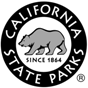 Angel Island SPAyala Cove Picnic AreaRestroomRemove/replace 600 series restroom in Ayala Cove pier area.Ayala Cove Visitor's CenterRestroomLevel	2District installed new accessible toilet rooms in this location.Install restrooms unit wide.	Barriers removed at Immigration Station area restroom.Ayala Cove restroom reported complete July 2010. Restroom at the West Garrison area will be modified in conjunction with the Ayala Cove to Perimeter Road trail project and reported as a separate item.RouteModify entrance ramp.	Side entry ramp installed, exception for alternate entrance reported Jan. 2012.Modify stairs - handrails and striping.	Handrails installed on side entry stairs, exception for alternate entrance reported Jan. 2012.Immigration StationActivityInstall bench at Immigration Station restroomInstall hi/low drinking fountain at Immigration Station restroomAnza-Borrego Desert SPBorrego Palms CampgroundActivityCreate accessible campsites in each loop (4).Level	1Create accessible picnic sites (6).	The picnic sites have been removed by the district and turned into campsites.Modify tent space and raise faucet height in designated sites (3).Relocate brochure rack at kiosk area.Remove curb or relocate pay telephone at kiosk area (2).RestroomInstall accessible portable toilets (4).	Facilities removedModify unisex restroom #13 accessible toilet and shower rooms for grab bars, shower seat location (3).Replace restrooms #9-12.RouteCreate accessible path of travel in picnic area (6).	Picnic area was removed by District. Install accessible routes to portable toilets (4).	Portable toilets have been removed.Bow Willow CampgroundActivityInstall accessible campsites (2).RestroomReplace vault restroom.	CXT Vault restroom installed.RouteInstall route of travel.Culp ValleyTrailCulp Valley Overlook Trail- High desert hiking through State Wilderness.Horse CampgroundActivityInstall accessible campsite.RestroomReplace restroom/shower building.RouteProject completed and closed.Trail (mi): .5Install accessible path of travel in campground.	Route from campsite parking to campsite and route fromparking to group use area were both completed.Primitive CampgroundsRestroomInstall compliant toilet facilities at each primitive campground (6).Tamarisk Grove CampgroundBow Willow primitive camp is the only primitive camp with facilites and the only one to have fully compliant restroom.ActivityInstall accessible campsites (2).Modify designated accessible campsite: raise water faucet, lower trash can height.Modify step up into office and widen sales aisles.	Access to exterior porch is being provided where information isavailable and transactions can be made. Exception approved by MIG, October 2008.Provide wheelchair seating in Campfire Center.ParkingInstall van accessible parking at office.	Space was provided at the new restroom building. Parking at restrooms.RestroomReplace restroom/shower building.RouteInstall path of travel to office.Modify path of travel to campfire center. Route to bathroom.TrailTrailVisitor Center to Campground Trail- Desert hiking experienceVisitor CenterProject completed and closed.Trail (mi): .75RouteRepair route to overlookVisitor Center and Park OfficeActivityPark Office - Modify sales counter for height.	French DoorVisitor Center - Modify exhibits for font and interactive control height (3).Visitor Center - Modify fixed benches for height and clear space.Visitor Center - Modify handrails to upper vista area and amphitheater and install wheelchair seating (4).Visitor Center - Modify sales counter for height.ParkingPark Office - Install van accessible parking.RestroomExisting handrails are ok.Visitor Center - Install accessible restroom.	The existing visitor center restrooms could not be modified.The visitor center is built into a hillside and enlarging the restrooms was not feasible. We built a new restroom at the site that is fully compliant.RouteInstall path of travel to park office.Modify path of travel from parking to visitor center.	Existing Route ok. Some of the surface irregularities wereground down.Armstrong Redwoods SPCore use areaLevel	2TrailPioneer Trail- Hike through redwoodsTrail construction complete, sign installation anticipated to occur winter 2016.Trail (mi): .8Discovery Trail- Hike through redwoodsTrail construction complete, sign installation anticipated to occur winter 2016.Trail (mi): .5Mineral BarRestroomAuburn SRALevel	2Install accessible restroom. Install new restroom with parkingInstall restroom and parking for raft put-in area.ShoelineTrailBenicia Bay TrailBenicia SRAProject completed and closed.Level	3Trail (mi): 2.2Bethany Reservoir SRAPicnic Area at Day UseLevel	4ActivityModify picnic site.ParkingAdd van accessible space.RestroomReplace portable toilet.	Replaced with vault style restroom.RouteCreate route to restroom from picnic area.Big BasinActivityBig Basin Redwoods SPLevel	1Sequoia Group Camp, Modify 1 group siteBig Basin Campground -ActivitySempervirens 3 campsites including routes and parking, water stationsBig Basin CampgroundsActivityBlooms Creek - Create accessible campsites (4).Trail Camps - Create accessible campsites (2).	All 4 sites in Alder trail camp have been modified including therestroom.ParkingBlooms Creek - Modify parking space at combination building for van.Huckleberry Tent Cabins - Create van space at combination building.Sequoia Group Camp Area - Create van accessible parking.Sequoia Group Camp Area - Create vehicle accessible parking.RestroomBlooms Creek - Modify combination building.	Combo building adjacent to campsite 137. Huckleberry Tent Cabins - Modify combination building.	Adjacent to campsite # 8.Huckleberry Tent Cabins - Retrofit outside utility sink. Sequoia Group Camp Area - Modify combination building.Trail Camps - Replace pit toilets.	Alder Camp has new restroom.Wastahi - Modify combination building.	This project moved to Sempervirens Campground. Terrain notfeasible in Wastahi. Exception reported July 08.RouteSequoia Group Camp Area - Create accessible route from parking to restroom (dirt).Trail Camps - Create accessible route from parking to campsites (2).Trail Camps - Create accessible route from parking to restroom.Alder Tail Camp is a hike in camp. The route to it is a park dirt road that is closed to unauthorized vehicles.This is a hike in only camp. There is no parking at the restroom. There is a compliant route from all campsites in the campground to the restroom.Wastahi - Modify stairs.	Terrain not feasible. Campground improvements will be done at Blooms Creek, Sempervirens, and Huckleberry Campgrounds.Big Basin Campgrounds -ActivityHuckleberry - 2 campsites exchange for Wastahi. Includes parking and routes.Entrance AreaActivityCreate wheelchair and companion seating in campfire center (large).Modify exhibits for interactive controls, clear space and font (3).Replace drinking fountain.ParkingCreate accessible van space at Campfire Center.Modify parking for one van accessible space at headquarters building/visitor center.RestroomRetrofit headquarters comfort station.RouteExhibits inside the Semper Viren's Room are compliant.Despite exception reported July 2011, unforeseen site conditions identified during construction permitted the installation of one accessible space near the Visitor Center and restroom.Modify ramp for slope and install handrails.	Revised design eliminated ramp conditions.Modify route (stairs) from headquarters to restroom (paved).Modify route from parking to campfire center (dirt). Modify route from parking to headquarters (paved). Modify route from parking to restroom (paved).Modify stairs for proper handrails.HeadquartersTrailRedwood Nature Trail- Trail loop through large old growth redwood trees.Blooms Creek Connector Trail- Hike through the redwoodsSkyline to the Sea-Accessible Section- Hike through old growth redwoodsPark Store/Gift Shop/Nature LodgeActivityInstall 50% accessible picnic tables (4). Modify drinking fountain.Project completed and closed.Project completed and closed. Project completed and closed.Trail (mi): .6Trail (mi): .5Trail (mi): .3Modify for text and some for clear space (3).	Clear space is compliant and alternate formats of exhibit textare available.Replace fixed benches (4).ParkingModify for van space. Modify for vehicle space.RouteModify curb ramps (3).Replace north stairs at deck to Park Store.	Modifications limited to handrail on one side only. Fullcompliance would have negatively affected historic fabric.Replace north stairs outside Nature Lodge.	Handrails installed. Full compliance would have negativelyaffected historic fabric.Replace south stairs at deck to Parks Store.	Handrails installed. Full compliance would have negativelyaffected historic fabric.Picnic AreasActivityCreate 50% accessible picnic sites (15). Modify picnic site in main picnic area.Modify picnic sites at "Stature of Responsibility Tree" (2).RestroomReplace middle picnic restroom.South End - Retrofit/replace restroom.	Work to be done in main picnic area.Toilets only Middle Picnic Area - replace (2).	All picnic work was done in main picnic area.RouteCreate 40% on accessible route (6).Create accessible route to "Statue of Responsibility Tree."Create accessible route to restrooms.	Project was done in the main picnic area.Create accessible route to restrooms.	Completed in main picnic area. Create accessible routes from parking to picnic areas (6).Modify route from parking to restroom.Rancho del Oso AreaActivityHorse Camp Area - Replace drinking fountain.  Horse Camp Area - Replace/relocate pay telephone. Nature Center - Modify entrance (door) for threshold.Nature Center - Modify exhibits for text size and font (3). Nature Center - Modify fixed benches (2).Nature Center - Modify picnic sites (4).	2 sites modifiedRanger Office/Visitor Center - Modify counter for height.	Plenty of access at desk to serve public.Ranger Office/Visitor Center - Modify exhibit at entrance for clear space.Waddell Beach Area - Replace exhibit.ParkingHorse Camp Area - Create van accessible parking space. Nature Center - Create van accessible parking space.Ranger Office/Visitor Center - Create van accessible parking space.Waddell Beach Area - Create van accessible parking space.RestroomHorse Camp Area - Replace portable toilet.	Portable was replaced with permanent vault unit. Nature Center - Retrofit/replace restrooms.Waddell Beach Area - Replace pit toilet.RouteCreate accessible route from parking to horse area. Create accessible route from parking to nature center.Modify route from parking to Ranger Office.Modify stairs for handrails and striping.	There are no stairs requiring handrails.Modify stairs for handrails.	Route modified, handrails not required.Retrofit ramp for slope and handrails.	Route modified, handrails not required.Sector OfficeActivityMinor modification to door.RouteModify ramp for landing.Bodie SHPMain Parking/Restroom AreaActivityModify font and stabilize exhibit viewing area in parking lot.ParkingCreate accessible parking (with one van accessible space) (4).RestroomOnly three spaces required.Level	1Modify restrooms for water and door pressure and signage.	Restroom was replaced.RouteModify route to restroom for stability and 3" rise.Improve route from parking to Green Street	Trail from parking to Green Street improved for surface andlevel landings.Museum/Visitor CenterActivityModify theater benches.	Modular removable seats with armrests installed.Modify theater entrance.	Level landing for drop off, bench and entry modified.Modify Entrance	Level landing for drop off, route and entry modified.Picnic AreaActivityCreate 50% accessible picnic sites (4).RestroomReplace pit toilets (2).RouteCreate routes to restrooms (2).Tour RoutesParkingCreate van accessible space in cemetery.	Parking space was not able to be installed due to culturalconcerns. An accessible route was provided to the cemetery as an alternative.RestroomInstall new restrooms (2).	Restroom in main parking lot and picnic area accessible.Replace pit toilets (2).	Restroom in main parking lot and picnic area are accessible.RouteModify route in cemetery.TrailCemetery Trail- Hike through historic mining townProject completed and closed.Trail (mi): .25Bolsa Chica SBBeach FrontLevel	1TrailBeach Promenade Trail- Asphalt trail along orange county beach front.CampgroundActivityReplace pay telephones at restrooms.Restroomminor modifications to combo building #16RouteModify curb ramps from campsites to multi-use pathway (4).Day UseRestroomInstall compliant doorsDay Use AreaActivityInstall proper signage for first aid.Modify door for threshold, slope and hardware. Modify drinking fountain pressure at building.Modify snack bar counters for proper height (5). Provide 50% accessible picnic sites (7).Relocate and replace pay telephones (4). Replace pay telephone with accessible model (3).Project completed and closed.Curb ramps were installed to the restrooms which are connected to the multi-use pathway. Individual accessible campsites (two), have direct access to the multi use pathway. Note: Work was actually completed in June, 06/07.Trail (mi): 2.9ParkingModify curb ramps Modify van parkingModify van parking in lot 18 (1). Modify van parking in lot 21 (1). Modify vehicle parking in lot 16 (5). Modify vehicle parking in lot 18 (2). Modify vehicle parking in lot 21 (4). Modify vehicle parking in lot 24 (4).RestroomModify outdoor shower heads for height and adjust pressure of controls and time they stay on (5).Replace buildings (13, 16, 18, 21 and 24) - threshold, hardware, slope of floor, grab bars, proper signage, stall width (large).RouteProvide 40% accessible picnic sites on routes of travel (30).Replace handrails on multi-use pathway.	This is an Outdoor Recreation Access Route - handrails arenot required.Sector OfficeActivityModify Sector Office DoorsPicnic AreaBorder Field SP / TJ EstuaryLevel	2ActivityCreate 15 accessible picnic sites.RestroomReplace small comfort station.RouteCreate routes to 6 picnic sites.Tijuana EstuaryParkingInstall 4 spaces.	Only 3 spaces required.Bothe Napa Valley SPCampgroundActivityRetrofit campsites (3).Picnic AreaActivityLevel	2Create 50% accessible sites (10).	9 sites were completed. No additional sites needed. Only 4 required by the latest proposed Federal Outdoor Guidelines.RouteCreate routes to 5 picnic sites.	Have routes to all 9 accessible picnic sites.Brannan Island SRALevel	1ParkingModify accessible space."Beach"/Swimming AreaActivityFishing Pier - Modify fishing platform: install new handrails with accessible areas, curb guides (retrofit ok too).North Picnic Area - Modify 50% of the picnic sites for accessibility (5).Picnic Area - Modify picnic sites to make 50% accessible (4).ParkingEnd of pier lowered for access, shelf installed to help with tackle boxes etc.Group picnic had vault restroom installed near this location.Install van accessible space.	Space installed.Modify (re-stripe) auto accessible spaces (loading zones too narrow) (5).RestroomFishing Pier - Replace portable toilet.	District removed portable toilet because of cost. A permanent vault was evaluated for site. Set back requirements could not be met. Vault toilet installed at Group day use as alternate location. Parking was installed at fishing site.Modify restrooms.	Restrooms had fixtures, door signs and outdoor showers done.RouteFishing Pier - Modify route to pier.North Picnic Area - Create accessible routes for accessible picnic sites (3).Picnic Area - Create accessible routes for 2 of the 4 accessible sites.CampgroundActivityInstall 4 wheelchair and companion seats in campfire center.Retrofit designated accessible sites: install accessible tent sites, tables, spigots, drains and trash (4).Retrofit/replace additional sites with accessible ones (3).RestroomRetrofit small combo restrooms (especially showers) (4).TrailBrannan Island Campground Trail- Hike/Bike Asphalt or Concrete TrailDelta Berthing AreaActivityBerthing Area - Install at least 2 new accessible walk-in campsites.Berthing Area - Retrofit dock (widen; add handrails, curb guides, contrast stripes).RestroomProject completed and closed.This is a proposed DBAW project. Compliant per ADAAG.Trail (mi): 3Replace combo restroom.	DBAW project not previously reported; actual completion 06/07.RouteBerthing Area - Create accessible route from parking to docks, slope, surfaces.Berthing Area - Create accessible routes from dock and from parking to campsites (2).Boat Launch - Modify route to group picnic area.Boat Launch - Retrofit (re-grade or ramp) 150' route of travel from parking to docks.Entrance AreaProposed DBAW project. Compliant per ADAAGRoute exists from docks to accessible camping. Compliant per ADAAG.Proposed DBAW project. Compliant per ADAAG.ActivityKiosk Area - Install new drinking fountain.Rally (Picnic) Site - Install 6 accessible picnic sites.	All sites are on native soil that is firm and stable. Visitor Center - Install new interpretive shelter panels (3).Visitor Center - Modify doorway to visitor center (clearance, hardware, threshold).ParkingKiosk Area - Modify one parking space for van accessibility.Rally (Picnic) Site - Create 1 car and 1 van accessible space.Visitor Center - Install 1 new van accessible parking space.RestroomKiosk is drive up only. Space added at VC.No marked spaces. Area is level and firm, individual can choose where to park to meet individual needs. Site is normally a reserved site.Rally (Picnic) Site - Replace portable toilet.	Permanent vault toilet installed instead of portable.RouteKiosk Area - Create accessible route to new drinking fountain.Kiosk Area - Create accessible route.	Drive up only. No public pedestrian route to Kiosk.Rally (Picnic) Site - Create 3 accessible routes to the 6 sites.Rally (Picnic) Site - Create accessible routes of travel to picnic area.Existing surface acceptable when dry.Visitor Center - Create new accessible route.	Added parking and new route to ramp.Visitor Center - Install new building access ramp.	Ramp has a 10% slope which meets ORR Guidelines.Handrails are being installed to help with access. Route is barrier free.Group CampingActivityInstall at least 2 accessible campsites.ParkingInstall van accessible space.	Parking at RR done.RestroomModify restroom.	Modifications to interior fixtures and shower completed.RouteModify route from parking to campsite.Park OfficeActivityModify entrance doorway.ParkingCreate van accessible space.Windy Cove AreaActivityInstall accessible water spigots (2). Replace 50% of fixed benches (5).RestroomModify comfort station.	Minor modifications done to RR. This includes outdoor showers.Modify outdoor shower: needs grab bars, adjust head heights and pressures.RouteCreate accessible routes to benches (2). Modify routes to picnic area (2).Calaveras Big Trees SPBeaver Creek AreaActivityBeaver Creek Picnic Area - Install 50% accessible picnic sites (2).Level	1South Grove Trailhead - Replace benches (2).	One bench was installed at trailhead, secondary trailheadwhere second bench is cannot be made accessible due to terrain and environmental issues. Slopes on existing route are too steep to be made accessible and a reroute is not feasible due to environmental issues.South Grove Trailhead - Replace exhibits (2).	There is only one exhibit at this location, not two. Exhibit wasmoved to accessible location at the trailhead.ParkingBeaver Creek Picnic Area - Install auto accessible parking space.Beaver Creek Picnic Area - Install van accessible parking space.Gate 30 Trailhead - Install van accessible parking space.South Grove Trailhead - Install van acessible parking space.RestroomBeaver Creek Picnic Area - Install an accessible restroom. Gate 30 Trailhead - Install an accessible restroom.RouteBeaver Creek Picnic Area - Install accessible route from Beaver Creek Picnic Area to restroom.Beaver Creek Picnic Area - Install accessible routes to 40% of 50% sites at Beaver Creek Picnic Area (2).Gate 30 Trailhead - Install accessible route to restroom.Beaver Creek Picnic AreaTrailBeaver Creek Picnic Area Trail- Trail though conifer forest and riparian areas.Entrance AreaActivityJack Knight Memorial Hall - Install accessible pay telephone.Jack Knight Memorial Hall - Install accessible soda machine.Jack Knight Memorial Hall - Modify entry.Jack Knight Memorial Hall - Replace at least 1 bench. Parking - Modify (lower) kiosk counter.Route was made to the required two (2) sites and the route was extended to an additional three (3) sites for a total of five(5) accessible sites.Project completed and closed.Trail (mi): .75Parking - Order accessible pay telephone.	Accessible phone installed.Visitor Center - Install at least 2 accessible .seat spaces in AV room.Visitor Center - Modify drinking fountain.Visitor Center replaced.Visitor Center - Modify information counter.	Visitor Center replaced.Visitor Center - Replace benches (2).	One required.Visitor Center - Replace exhibits (2).	Visitor Center replaced.ParkingInstall at least one van accessible parking space.Visitor Center - Modify parking area: correct slope, increase length to 18'.RestroomJack Knight Memorial Hall - Retrofit/replace restrooms (2).	Two new restrooms were built. A comfort station and acombination building.RouteJack Knight Memorial Hall - Replace ramp.Jack Knight Memorial Hall - Retrofit stairs.	Ramp to building is complete and is main route for all visitors.Stairs will not be done due to historical value.Provide accessible route to phone.	Pay phone at Jack Knight Hall. Visitor Center - Modify ramp to correct 11% slope.North Grove AreaActivityCampfire Center - Install at least 4 more accessible seating spaces (need a total of 6).North Grove Campground - Modify designated accessible campsites: slopes, water spigots and drains, lack of shade (4).North Grove Lot Restrooms - Replace pay telephone.	Pay phone removed from this area.North Grove Picnic Area - Install at least 50% accessible picnic sites (pad, furnishings, trash, water) (10).ParkingNorth Grove Picnic Area - Modify parking: install van accessible space.Ranger Station Area - Modify parking: install at least one additional van accessible space.RestroomNorth Grove Campground - Modify designated accessible restroom (improve slope, replace grab bar, insulate drain and hot water pipes).North Grove Campground - Replace other camp restrooms- vault (4).Done at entrance station.New restroom combination building constructed that services both campground and picnic area.Vault restrooms are not being replaced. Two new additional combination building were built that service both the campground and picnic areas.North Grove Campground - Retrofit shower stall.	New restroom installed with compliant showers. Existingshower has been modified for improved access.North Grove Picnic Area - Replace small restrooms (2).	New combination building that services both campground andpicnic area.Retrofit North Grove Lot restroom.	Accessible restrooms are located in the new visitor center.RouteModify route to ranger station.	Provided at new entrance station.North Grove Picnic Area - Create accessible routes to 40% of 50% at North Grove Picnic Area (4).TrailNorth Grove Trail- Redwood Interpretive TrailOak Hollow Campground AreaAdditional picnic sites are done with Jack Knight Hall project.Project completed and closed.Trail (mi): 1.7ActivityInstall at least 3 additional accessible campsites.	One accessible campsite provided. Terrain will not allowadditional sites. Campground is located on the side of a mountain valley where level areas for accessible routes and features are not available. This will be addressed by additional accessible camping in North Grove Campground.Retrofit designated accessible campsites (#80): regrade, replace spigot and drain.ParkingModify 14% slope at back of designated accessible parking space (2).Scenic Overlook Area - Install at least 1 van accessible parking space.RestroomModify restroom near site 80: install new grab bar, non twist sink handles.Reconfigure shower: move controls to wall adjacent to bench.This is an approved DSA design. When building is fully renovated, controls will be relocated.Replace restrooms by sites 97 and 109.	Accessible camping provided in North Grove. Terrain notfeasible at Oak Hollow.Scenic Overlook Area - Install accessible restroom.River Area Day UseActivityLava Bluffs Trailhead Area - Install 50% accessible picnic sites (2).All picnic sites were removed by District in 06/07. There are no picnic sites at this location to be made accessible.Lava Bluffs Trailhead Area - Replace exhibit.	Exhibit has been moved to provide access.Oak Leaf Spring Picnic Area - Install 50% accessible picnic sites at (2).Memorial plaque can be viewed from road.River Picnic Area - Install 50% accessible picnic sites (3).	Equivalent experience offered in other picnic areas within thepark.River Picnic Area - Replace exhibit on north side..	Equivalent experience offered in other picnic areas within thepark.ParkingLava Bluffs Trailhead Area - Install at least 1 van accessible parking space.Oak Leaf Spring Picnic Area - Install 1 accessible van parking space.River Picnic Area - Install 1 accessible auto parking space at picnic area.River Picnic Area - Install 1 van accessible space in picnic area.River Picnic Area - Install signs at accessible parking in north lot (2).River Picnic Area - Install van accessible parking in south lot.RestroomLava Bluffs Trailhead - Install an accessible restroom.RouteLava Bluffs Trailhead Area - Install accessible route from parking to new restroom.Lava Bluffs Trailhead Area - Install accessible routes to 40% of 50% sites (2).Oak Leaf Spring Picnic Area - Install accessible route to picnic area.Oak Leaf Spring Picnic Area - Install accessible routes to 40% of 50% sites (2).Equivalent experience offered in other picnic areas within the park.Equivalent experience offered in other locations. Equivalent experience offered in other locations.District removed all picnic sites from this location.Equivalent experience offered in other picnic areas within the park.Equivalent experience offered in other picnic areas within the park.River Picnic Area - Install accessible route to river.	The stair route to the river was improved to be compliant, anda separate compliant trail was made to the river.River Picnic Area - Install accessible routes to 40% of 50% sites (2).River Picnic AreaEquivalent experience offered in other picnic areas within the park.TrailStanislaus River Access Trail- Hike down to picnic area located on the North Fork of the Stanislaus River.White Fir EnvironmentalActivityProject completed and closed.Trail (mi): .25Create at least 2 accessible campsites.	Due to environmental issues and terrain access - one site hasbeen made accessible. The second site is in a flood area and the route cannot be maintained as accessible. There are only 2 sites total. These are hike in sites. Exception Reported July, 08California Citrus SHPCitrus GrovesTrailLevel	1Knoll Trail-Hike through Citrus GrovesEducational PavilionRouteModify route to Educational PavilionSunkist Center AreaActivityInstall 50% picnic sites. Modify gazebo benches.Project completed and closed.Trail (mi): .75Modify light switches in Sunkist Center.	Controls are operated by park staff.ParkingInstall 1 additional van space.RestroomMinor modification to restroom signage.RouteInstall accessible routes to 2 accessible picnic sites (A/C surface).Modify route to restroom. Modify route to Sunkist Center.Carnegie SVRACampgroundActivityModify for accessible campsites (5).	Construction in 2006/2007Replace pay telephone.	Construction 2006/2007RestroomMinor modification to restroom.	Construct 2006/2007Replace outdoor shower.	Contract 2006/2007RouteCreate accessible path from campground to restroom (1.5).	Construct 2006/2007District OfficeLevel	1ActivityReplace doors to building (2).	District office moved to Prairie City.ParkingCreate van accessible parking space.	District office moved to Prairie City.RestroomRetrofit restroom.	District office moved to Prairie City.RouteCreate accessible route of travel.	District Office Moved to Prairie City.Picnic AreasActivityModify 50% of picnic sites to be accessible (15).RestroomReplace portable toilets with accessible models (6).RouteCreate accessible paths to restrooms (4).Modify 40% of picnic sites to be on accessible route of travel (6).Ranger Office/Visitor CenterActivityReplace pay telephone with accessible model. Replace picnic table.ParkingModify van accessible space.RestroomReplace restroom.	Not public restroom.RouteModify route from parking to office.	No longer open to public, offices.Track AreasActivityMX Track - Modify bleacher seating.Parking70cc Track - Modify van accessible parking.70cc Track - Modify vehicle accessible parking (2). MX Track - Create van accessible parking space.Restroom70cc Track - Minor modification to restroom.Carpinteria SBCampgroundActivityModify 10 campsites, 2 each area where a combo building is to be replaced plus 2 other sites, also modify water and trash access.Level	2Campsites have been completed in Anacapa and Santa Cruz Loops, 7 total. RV sites still need to be completed.Modify 7 tent sites to be compliant	In Anacapa Loop sites #5, 15, Bobcat and Fox have been modified for access.In Santa Cruz Loop sites # 38, 52, and 64 have been modified for access.Modify the campfire center for seating, routes and parking.Main Picnic AreaActivityInstall 50% accessible picnic tables. Routes to tables.ParkingInstall 7 accessible parking spaces, 1 van accessible space.RestroomInstall signage.Modify outdoor showers.Retrofit restrooms 8 and 9.	Two restrooms combined into one centralized restroom.RouteInstall signage on routes of travel.	New routes are compliant -additional route signage to be installed upon completion of beach access route.Modify path of travel to restrooom number 9.Root CreekTrailCastle Crags SPLevel	2Root Creek Trail- Hike through coniferous forest to Root Creek.Vista PointTrail construction is complete, sign installation anticipated to occur spring 2015.Trail (mi): 1TrailVista Point Trail- Trail leading to views of crags and Mount ShastaProject completed and closed.Trail (mi): .25Caswell Memorial SPFamily CampgroundActivityCreate 3 campsites.Modify 1 campsite.ParkingModify for 1 van accessible space at combo building.RestroomLevel	2Replace combo building (1)	Route to facility was modified to provide level area for display panel. The route meets ORAR standards and was approved by T.Gilbert with MIG.Replace restroom (1).RouteCreate route from road to combo building (1). Create route from road to restroom building (1).Kiosk/Family PicnicActivityFamily Picnic - Modify 3 picnic sites.Family Picnic - Modify 8 picnic sites.	Modified 50% of the total picnic sites.Kiosk - Modify entrance station.	Exception approved by MIG, October 24, 2008.ParkingFamily Picnic - Modify for van accessible space. Kiosk - Create van accessible space.RestroomFamily Picnic - Retrofit small restroom.	Restroom was replaced.RouteFamily Picnic - Route to beach.Picnic AreaTrailADA Trail Loop- Hike through San Joaquin Riparian area with views of large Valley Oaks.Trail construction complete, sign installation anticipated to occur summer 2014.Trail (mi): .8Clear Lake SPCole Creek CampgroundLevel	1ActivityInstall at least 2 accessible sites (need 7 total).RestroomReplace restroom with shower.RouteInstall accessible path of travel from new accessible sites to accessible restroom with shower.Day Use AreasActivityBoat Launch Area - Install 50% accessible picnic sites (10).	10 sites are not present. 5 sites have been made accessible.Boat Launch Area - Install accessible viewing space for exhibit panel.Boat Launch Area - Install basic dock: replace/retrofit gangway; replace/retrofit ramps to 2 docks; install accessible boat slip; modify piers/docks (add curb guides and hand rails).Day Use Picnic Area - Install 50% accessible picnic sites (5).Day Use Picnic Area - Install 50% accessible picnic sites in group picnic area (15).Department of Boating and Waterways installed this new facility.This area is now group camping and meets the accessibility requirements for group camping.Swim Beach Area - Install 50% accessible picnic sites (10).	The swim beach does not have 10 sites. There are only 4picnic sites and all 4 have been made accessible.Swim Beach Area - Install accessible viewing area for exhibit panel.Swim Beach Area - Replace drinking fountain.Swim Beach Area - Retrofit snack bar window counter.	Facilities removed, nothing to modify for access.ParkingBoat Launch Area - Modify parking to create 1 van accessible space and 2 more auto accessible spaces.RestroomBoat Launch Area - Replace restroom.Swim Beach Area - Install accessible outdoor shower.Swim Beach Area - Replace restroom.	This restroom was modified to make compliant and not replaced.RouteBoat Launch Area - Install accessible paths of travel to 40% of accessible picnic tables (4).Boat Launch Area - Install curb ramp.Day Use Picnic Area - Install 40% of 50% accessible picnic sites on accessible paths (2).Day Use Picnic Area - Install 40% of 50% accessible picnic sites on accessible paths (6).Day Use Picnic Area - Install accessible path or road to group picnic area.Swim Beach Area - Install accessible path of travel to exhibit panel.Swim Beach Area - Install accessible path of travel to outdoor shower.Swim Beach Area - Install accessible path of travel to restroom.Swim Beach Area - Install accessible paths of travel to 40% of accessible tables (4).Kelsey Creek CampgroundThere are only 4 tables and all 4 were done.ActivityInstall 1 or 2 additional accessible campsites, preferably in different area than other 2 (need 7 total).Replace bench.Replace drinking fountain.The required number of sites are dispersed between the Cole Creek and Kelsey Creek loops of the campground.Retrofit site 49.	Replaced with site #38Retrofit site 50.ParkingModify 1 parking space for van accessibility.RestroomModify designated accessible toilet.Replace/retrofit designated accessible shower room.RouteRetrofit curb ramp by restroom: correct flared slopes, add grooved border.TrailKelsey Creek Trail- Boardwalk and trail along water's edge with fishing access.Kiosk/Ranger Station/Sales AreaActivityReconfigure aisle to add 4" to width. Replace doorknob.Replace drinking fountain. Replace fixed bench.Replace/retrofit sales counter.Project completed and closed.Trail (mi): .7ParkingModify parking to create a van accessible parking space.RouteInstall curb ramps and landings to pavement near parking and to island at kiosk rear window (2).Upper Bay View CampgroundTrailDorn Nature Trail- Nature trail with distant lake viewsVisitor Center/Sector OfficeActivityClose caption AV show (or provide written transcription).Install accessible beches on porch and at bottom of ramp (3).Project completed and closed.Trail (mi): .8Install wheelchair seating in AV room.	Seating is provided in the back row of this facility. This is a very small AV room and the view from the last row is excellent.Modify counter at the Sector Office. Replace drinking fountain.Replace sales counter.	Counter modifiedRouteModify ramp: replace handrails.Modify stairs: stripe nosings; replace handrails.Colonel Allensworth SHPLevel	3Parkinggravel area needs installation of van space.	One van and one regular accessible parking space installed inthe overflow parking lot.Van spaces at Allensworth Hotel, Allensworth School 2 modify.Public parking is not typically allowed at the hotel or at the school. Two accessible parking spaces were installed in the main visitor parking lot.Columbia SHPDay Use AreaActivityPicnic Area Lower Lot - Install an additional accessible site.Picnic Area Lower Lot - Modify designated accessible picnic sites (2).RoutePicnic Area Lower Lot - Modify soil route from parking to tables.District OfficeActivityModify doorway thresholds (2).Replace doors to office and to restroom (2).ParkingCreate van accessible parking space.Level	1RestroomModify unisex restroom on office porch.RouteModify ramp.Fulton/State/Main Street AreaActivityDouglass Saloon, NY Dry Goods, Blacksmith Shop, Columbia House - Modify entrance doorways (3).ParkingDouglass Saloon, NY Dry Goods, Blacksmith Shop, Columbia House - Install accessible parking.RestroomDouglass Saloon, NY Dry Goods, Blacksmith Shop, Columbia House - Replace restrooms at Columbia House.Douglass Saloon, NY Dry Goods, Blacksmith Shop, Columbia House - Replace restrooms behind Douglass Saloon.RouteDouglass Saloon, NY Dry Goods, Blacksmith Shop, Columbia House - Modify/retrofit routes of travel (4).Fulton/Washington/Parking LotActivityFallon Hotel - Modify entry doorway.Fallon Theater/Ice Cream Parlor - Modify entry doorway.Miners' Store, Masonic Temple, Assay Office, Wells Fargo, Gazette, Eagle Cottage, DO Mills - Modify entry doorways (7).Accessible parking spaces provided on State Street and Fulton Street.Miner's Store not complete, will add new item per notes in January 2014 cover letter.RestroomMiners' Store, Masonic Hall, Assay Office, Wells Fargo, Gazette, Eagle Cottage, DO Mills - Replace designated accessible restroom behind Eagle Cottage.RouteFallon Hotel - Retrofit route to entry.	Issues with route; see notes in January 2014 cover letter. Fallon Theatre/Ice Cream Parlor - Modify entry ramp.	Ramp eliminated.Miners' Store, Masonic Hall, Assay Office, Wells Fargo, Gazette, Eagle Cottage, DO Mills - Modify/retrofit routes (7).Jackson/Pacific/Main St. AreaActivitySt Charles Saloon - Retrofit doorway.ParkingSt Charles Saloon - Install 1 van accessible parking space.RestroomIssues with route; see notes in January 2014 cover letter.St Charles Saloon - Retrofit restroom behind saloon.	This restroom was replaced.RouteSt Charles Saloon - Install and sign accessible route from parking to saloon.Remaining Area Between Main andActivityFirehouse, Butcher Shop (Chinese Temple), Leather Shop, Tibbets House, Barber Shop, Barn and Jail - New visitor center.Firehouse, Butcher Shop (Chinese Temple), Leather Shop, Tibbetts House, Barber Shop, Barn and Jail - Create clear space at doorways (6).Magendie Buidling (Grocery Store) - Retrofit entry doorway.Issues with route; see notes in January 2014 cover letter.Not installing new visitor center. Facilities will be made accessible.ParkingFirehouse, Butcher Shop (Chinese Temple), Leather Shop, Tibbetts House, Barber Shop, Barn and Jail - Create accessible parking.RouteFirehouse, Butcher Shop (Chinese Temple), Leather Shop, Tibbetts House, Barber Shop, Barn and Jail - Install accessible routes (6).Schoolhouse AreaActivityInstall accessible drinking fountain.ParkingInstall one van accessible parking space.RouteCreate accessible route from parking to schoolhouse. Modify rear stairs.Retrofit ramp entry to schoolhouse.State/Jackson/Main Street AreaActivityCandy Kitchen, Bakery, Towle Leavitt Building, Photo Studio, Odd Fellows, Justice Court, Drug Store and Dental Office Exhibits - Modify doorways (6).Museum/Park Information Center - Install accessible drinking fountain.Museum/Park Information Center - Modify doorway threshold.Museum/Park Information Center - Modify exhibits (3).Museum/Park Information Center - Modify sales/info counter.Accessible parking on the corner of Jackson and Columbia St., or behind the City Hotel.Issues with route; see notes in January 2014 cover letter.Adjacent to Sector Office on Jackson. Sector Office on Jackson Street.RestroomMuseum/Park Information Center - Retrofit restrooms.RouteCandy Kitchen, Bakery, Towle Leavitt Building, Photo Studio, Odd Fellows, Justice Court, Drug Store and Dental Office Exhibits - Modify routes of travel (9).Museum/Park Information Center - Modify path of travel to rear restrooms.Museum/Park Information Center - Modify path of travel to restroom.Museum/Park Information Center - Modify/retrofit ramp.Issues with route; see notes in January 2014 cover letter.Cuyamaca Rancho SPGreen Valley Equestrian CampActivityLevel	1Create two accessible campsites	One loop in the Green Valley campground was converted to equestrian camping. Two accessible campsites are complete.Los Caballos Horse Camp and DayActivityCreate accessible campsites (2).	facility no longer in use due to fireRelocate and replace pay telephone.	facility no longer in use due to fireRelocate self pay machine.	facility no longer in use due to fireRestroomReplace pit toilet.	facility no longer in use due to fireReplace restrooms.	facility no longer in use due to fireRouteCreate accessible routes from campsites to restrooms (2).	facility no longer in use due to firePark District Headquarters/MuseumParkingModify accessible space for striping and signage.RestroomReplace restroom.	This is called the Dyar House parking lot restroom.RouteCreate accessible route from parking to restroom.Paso PicachoTrailAzalea Glen Trail- Woodland hiking experience near Paso Picacho CampgroundStonewall mineTrailStonewall Mine Trail- Mine intepretation/mountain viewsAccessible parking to be incorporate into campground accessibility improvements.Project completed and closed.Trail (mi): 1.4Trail (mi): .5Doheny SBBeach FrontLevel	1TrailBeach Promenade Trail - Coastal views along Orange Coast beach frontCampgroundActivityCreate 5 more acessible campsites.Create wheelchair and companion seating at campfire center.Modify 2 campsites.Replace pay telephone with accessible model and locate on accessible surface (2).ParkingModify parking space at combination building to make it van accessible.RestroomModify combination building for sink, urinals (2).Project completed and closed.Trail (mi): 1.3Modify comfort station buildings (3).	Two combination buildings with showers were replaced instead of modifying the three comfort stations without showers. Replacing the buildings with showers provides a greater accessible experience for the campground program.Replace outdoor showers with accessible models (2).	Showers are at new restrooms.RouteCreate accessible route by stabilizing surface.	Routes used in the campground are Outdoor RecreationAccess Routes. All pedestrians us the camp loop road, including persons with disabilities.Modify route from road to combination building (2).Modify route from road to comfort station (3).	Two combination buildings with showers were replacedinstead of modifying the three comfort stations without showers. Replacing the buildings with showers provides a greater accessible experience for the campground program.Entrance AreaActivityModify door for poundage.Modify fixed bench with back support, armrest and clear space.Modify sales counter for height.Modify some exhibits for height of text and text font (4).Replace pay telephone with accessible model and with enough clear space.ParkingModify to create van accessible space with proper signage.RouteCreate crossing zone from parking to visitor center, including modification for slope.Modify curb ramp to visitor center.North Day Use AreaActivityCreate 50% accessible picnic sites in Promenade Picnic Area (10).Modify 50% picnic tables in group picnic area (2). Modify picnic area exhibit text for serif font (3).Modify picnic area for 50% accessible sites (85). Replace the Paluka fixed bench.Pay phone removed.ParkingModify van parking in lot 1. Modify van parking in lot 2 (2). Modify van parking in lot 3.Modify vehicle parking in lot 1 (4). Modify vehicle parking in lot 2 (7). Modify vehicle parking in lot 3 (4).RestroomModify stall in comfort station for space from front of toilet to door, sink controls, modify urinals for hand controls, proper signage (2).Replace outdoor showers (3).Replace outdoor showers at lifeguard tower 30. Replace portable toilet.Replace restrooms/dressing rooms (3).RouteCreate 40% accessible picnic sites in Promenade Picnic Area on accessible route (4).Create accessible routes for picnic sites (3).  Modify accessible route at Promenade Picnic Area. Modify curb ramps for slope in all lots (6).Modify picnic area for 40% accessible sites on accessible route (35).Modify route to lifeguard tower 30 for minor barriers.Modify to have 40% of the accessible picnic sites in the group picnic area on an accessible route.South End Day Use (IPU)ActivityModify for 50% accessible tables, 40% on accessible route (75).Project complete- Exception to number of sites, reported July 2009.Replace fixed benches in horseshoe pit area.	Horse shoe pit relocated to North end of park.ParkingModify van parking and install proper signage (2).	The parking spaces were installed at the new day userestroom.Modify vehicle parking spaces and install proper signage (7).RestroomRelocate outdoor showers (2).	Outdoor showers have been modified for access.Replace restroom buildings (2).	Only one restroom was replaced. The other restroom is an early accessible design. The replaced restroom provides access to the picnic areas and the horse shoe pit areas.RouteCreate accessible route from parking to horseshoe pits. Create accessible route from parking to picnic sites (3). Create route from parking to restrooms (2).Donner Memorial SPCampgroundLevel	2ActivityModify 8 campsites.Modify campfire center for seating and routeRouteCreate routes to restrooms.Core use area along lakeTrailLakeside Interpretive Trail- Hike along Donner LakeVisitor Center/MuseumActivityTrail construction complete, sign installation anticipated to occur summer 2016.Trail (mi): 2.3Install 2 automatic door openers.	New Visitor Center complete and open. Install exhibits (20).Modify 2 ramps (install handrails and signs).	The Visitor Center has been replaced and ramps eliminated. -Exhibit construction is underway. Anticipated opening - May 2015.Modify sales counter. Modify threshold (rear).ParkingInstall curb ramp.Install signage (2 spaces).Modify parking to create van accessible parking.RestroomRetrofit/replace restrooms.Ed Z'Berg Sugar Pine Point SPCampgroundsTrailLevel	1Campground Trail- Hike through pine/fir forest.Day Use AreaActivityProject completed and closed.Trail (mi): .7Boat Pier - Replace water fountain.	Relocated 200' North due to significant tree roots. Serves boat dock and waterfront picnic area.Caretaker House/Office - Modify entrance door for hardware, threshold and kickplate.Ehrman Mansion - Modify entrance door for hardware, kickplate and threshold.Now a private residence. This will not be made accessible. Virtual tour provided. Exception reported Jan. 2010.Ehrman Mansion - Modify stairs for striping and handrails.	Stairs on interior tour route. Ehrman Mansion - Modify text font on exhibits (6).General Phipps Cabin - Modify text on exhibits.	Exhibit panel adjacent to cabin. Nature Center - Modify sales counter 10 feet.Nature Center - Modify text on exhibits (4).Nature Center - Provide open captioning on video (2). North Boat House - Modify text on exhibits (2).Picnic Area - Create accessible picnic sites (20).Picnic Area - Replace water fountain.	Relocated to improved restroom by the Visitor Center.South Boat House - Exhibit.	Exhibit panel adjacent to South Boat House. Nature Center - Modify sales counter 10 feet.Create accessible picnic sites at waterfrontParkingNorth Boat House - Create van accessible parking space.	Virtual tour provided. Exception reported Jan. 2010. Picnic Area - Create accessible parking (3).RestroomPicnic Area - Replace restrooms (2).Modify restroom near visitor center and mansionRouteBoat Pier - Modify walkway for gaps in planks and handrails on rock stairs.Boat Pier - Needs handrails.	Handrails not required on piers.Caretaker House/Office - Create accessible route from parking to office.Ehrman Mansion - Create accessible route from parking to building.Maritime Museum - Create accessible route of travel from parking to museum.Nature Center - Create accessible route.South Boat House - Modify route to eliminate steps, redo surface, decrease slope.TrailBike Trail Segment #1- Hike/Bike TrailErhman MansionThis is now a private residence. Modifications do not need to be done.Exception reported Jan. 2010. Portable ramp installed by District - 2012.Virtual tour provided. Exception reported Jan. 2010.Project completed and closed.Trail (mi):TrailLakeside Trail (aka Waterbaby Trail)- Hike along the shore of Lake Tahoe.General Creek CampgroundActivityAccessible campsites: parking, cooking facility, water, trash, tent pad (8).Modify seating for wheelchair and companion seating.ParkingCreate van accessible parking space at campfire center.RestroomReplace combo buildings (6) - partial DMP.RouteCreate accessible route to campfire center.Create accessible routes from campsites to restrooms (6).Trail construction is complete. Accessible trail information signs anticipated to be installed Summer 2014.Trail (mi): .4El Capitan SBCampgroundActivityCampfire Center, provide routes and seatingCampingLevel	2ActivityModify 7 campsites.RestroomReplace combo number 7 Group CampReplace restroom number 1.	Restroom was replaced and relocated to day use parking lot under the Deferred Maintenance Program.RouteInstall 7 at 50' sidewalk.	Camp Loop Road is now the route.Day Use ParkingTrailNature Trail- Hike along Riparian corridor with large sycamores and oaks to ocean view.Day Use/BeachActivityProject complete and ClosedTrail (mi): .6Install accessible drinking fountain clear space.	At new restroom.Modify 15 picnic sites for accessibility.	Per the new guideline, the required number of sites 20% + have been modified.ParkingInstall van accessible sign. Modify parking (restripe 6).RestroomReplace beach restroom.	Duplicate record - This is restroom # 1 that was replaced and relocated; see record above.Replace outdoor showers (3).	At new restroom.RouteCreate route to beach restroom.	Restroom relocated to day use parking lot. Create routes to 6 of 15 picnic sites.Retrofit paved route to beach - 180'.Entrance AreaParkingModify parking and route at entrance areaGroup CampRestroomReplace combo #8 at Group CampgroundEmerald Bay SPCampgroundActivityReplace campsites - 5.	5 campsites completed.RouteLevel	24 routes at 100' each (dirt).	Camp loop road is the route. Additional soil routes were installed also.Eagle Point CampgroundTrailOverlook Trail-Hike up to view of Lake Tahoe and surrounding mountains.Trail construction is complete, sign installation anticipated to occur spring 2015.Trail (mi): .3Empire Mine SHPLevel	3ActivityInstall rails and curb guides on exit ramps.	This is an OARR Modify 3 interior ramps.ParkingInstall one van accessible space.RestroomReplace parking lot restrooms.RouteCreate routes from parking to restroom and to visitor center.ORAR - site will not accommodate Ext Route in Historic setting. Handrails added for enhanced access.Folsom Lake SRABeals Point AreaActivityInstall fixed benches for design and clear space (3).Make 50% of the picnic sites accessible (north and south) (50).Minor modifications to drinking fountains for pressure (3).ParkingLevel	1Terrain did not allow for 50% of the sites to be made accessible.Create accessible van space at equestrian facility.	This is open parking for horse trailers. There are level placesto park.Modify parking (268 spaces, 10 designated, needs 2 van accessible spaces).RestroomMinor modification to drinking fountain at restroom/dressing room.Minor modification to restroom/dressing room.Modify restrooms (2).	Accessible design approved by DGS.RouteCreate accessible route to drinking fountains (6).Create accessible route to inimproved boat ramp.	This was an unimproved launching area without a ramp. Thereare no routes or parking. Launching area now has been closed permanently.Create beach access.	Beach meets slope requirements when lake is at high pool level.Modify stairs from restroom/dressing to beach.Beals Point Area CampgroundActivityCreate wheelchair seating at campfire center. Modify campsites (3).Modify campsites to make them accessible (4). Replace drinking fountain.Replace pay telephone.ParkingCreate accessible parking at campfire center. Create accessible van space at kiosk.Create van accessible parking space for comfort station.Modify parking space for van dimensions at combination building.RestroomReplace comfort station.Replace drinking fountain on combination building. Replace sink in combination building.Retrofit combination building.RouteCreate accessible path from parking to kiosk.	Drive up kiosk Create accessible route from parking to campfire center.Modify ramp to be a curb ramp at combination building.Modify stairs for handrails or replace with ramp at campfire center.Beals Point Campground - RVActivityProvide 2 Accessible RV SpacesParkingParking for restroomRestroomReplace RestroomRouteRestroom to CampsiteBrown's Ravine Day UseAccessible ORARActivityHobie Launch Ramp and Parking Lot - Modify dock for shore connection, railings and striping.Picnic - 5 picnic areas, 3 areas should have accessible picnic sites (20).ParkingHobie Launch Ramp and Parking Lot - Create 1 additional accessible space.Hobie Launch Ramp and Parking Lot - Modify 3 lots for 3 van spaces.Hobie Launch Ramp and Parking Lot - Modify 3 lots for 4 vehicle spaces.RestroomThis is a boarding float, not a dock. ConcessionThere is only one parking lot - it has been modified for vehicle and boat spaces.There is only one lot and it has been modified for vehicle and boat spaces.Picnic - Replace restroom buildings (2).	These facilities were modified for access instead of replacingthem.RouteHobie Launch Ramp and Parking Lot - Modify ramps near boat launch.Hobie Launch Ramp and Parking Lot - Modify stairs for handrails and striping.There are not stairs to be modified in the Hobie parking lot.Picnic - Create accessible routes (3).	ConcessionDoten's CoveTrailDoten's Cove Trail- Lakeside trail experienceGranite Bay Area Day UseProject completed and closed.Trail (mi): .5ActivityActivity Center - Create accessible group picnic sites (15). Activity Center - Modify door to activity center.Activity Center - Modify kitchen area for entry into room and around area.Activity Center - Replace drinking fountain.Equestrian Area - Create accessible equestrian area.	Horse mounting platform was provided. Equestrian Area - Create accessible picnic sites (2).Equestrian Area - Replace drinking fountain.Kiosk Area - Replace pay telephone.	Phone removed.Picnic Areas - #1 North of concession - modify for accessible sites (9).Picnic Areas - #2 Near concession (8).Picnic Areas - #3 Near south restroom (20).	Sites done that terrain allows. Picnic Areas - Modify drinking fountains (3).Picnic Areas - Replace pay telephones (2).	Phones removed.Staging Areas - #1 Modify dock needs handrails, curbs and striping.Staging Areas - 5% Area replace drinking fountain.ParkingActivity Center - Modify for van accessible parking space.Day Use Beach and Parking - Modify parking for accessible vehicle (6).Day Use Beach and Parking - Modify parking for van accessible parking.Boating and Waterways replaced 5 of the 6 boarding floats. The design meets current federal standards.Equestrian Area - Create van accessible parking space.	This is undeveloped parking for horse trailers. No spaces arestriped.Kiosk Area - Create van accessible parking space.	Drive up kioskStaging Areas - #1 Create van accessible parking space.	No developed parking. This is a level area as water recedes. Staging Areas - #2 Create van accessible parking.Staging Areas - #4 Modify parking for accessible vehicle (2).Staging Areas - #4 Modify parking for van accessible space.Staging Areas - 5% Area - Create 4 spaces with 1 van space.RestroomActivity Center - Replace portable toilets in group picnic area (2).Activity Center - Retrofit restrooms (men's and women's) (2).Day Use Beach and Parking - Modify restrooms (3).Portable restrooms removedEquestrian Area - Replace restroom.	CXTPicnic Areas - Replace portable toilet.	Portable toilets have been permanently removed. Staging Areas - #2 Replace portable toilet.Staging Areas - 5% Area - Replace restroom. Staging Areas - 5% Area - Replace toilet.RouteActivity Center - Modfiy ramp to building for handrails and edge protection.Activity Center - Modify stairs for open risers, handrails and striping.Create accessible route from parking to group picnic area.Day Use Beach and Parking - Create accessible route to beach.Day Use Beach and Parking - Modify curb ramps (3).Kiosk Area - Create route from parking to kiosk.	Drive UpStaging Areas - #1 Modify ramp for slope, handrails and curb guides.Staging Areas - #2 Modify ramp for handrails, curb guides and striping; modify boat dock for slope.Staging Areas - 5% Area Create accessible route from parking to restroom.Nimbus Flats AreaActivityFishing/Picnic Area - Modify 50% picnic sites (10). Fishing/Picnic Area - Modify fishing platform.ParkingBoat Launch Area - Modify parking for van spaces (2).	Exception to location reported Jan. 2012.Fishing/Picnic Area - Create van accessible parking spaces.RestroomFishing/Picnic Area - Modify restrooms to make them accessible.Restrooms - Minor modifications to restroom (4 unisex toilet rooms).Peninsula CampgroundTrailPeninsula Trail- Interpretive lakeside trailPenninsula CampgroundProject completed and closed.Trail (mi): .8ActivityInstall 1 accessible campsiteParkingModify parking near restroomRestroomReplace restroom	This restroom was replaced with a combination building to provide campers with a shower.RouteCreate accessible routesFolsom Power House SHPFolsom Power HouseActivityRemove and replace 3 shelters.ParkingNo allowances for hardened surfaces at power house firbays - 40,000 square feet.RouteInstall soil entry route.Level	3FortFort Humboldt SHPLevel	4TrailFort Humboldt Trail- Trail through historic fort landscape and structures.Trail construction completed and open to public.  Accessible trail information sign to be ordered and installed by December 2012.Trail (mi):Fort Ross SHPLevel	2ActivityCreate accessible picnic sites (10).	Only six sites required.RouteCreate accessible routes to picnic sites.Fort RossActivityWiden doorways in 4 buildings.	Historic buildings- doors meet minimum requirements.ParkingInstall parking near fort.RouteModify interior fort routes.New designated parking to Fort.	ORAR from parking at Fort.Visitor CenterActivityModify drinking fountain.Visitor center improvement (general).	Improved entry/exit doors, sales counter, benches.ParkingSignageRestroomMen's and women's.RouteCurb cut. Improve route.Rear exit route (ramp). Rear exit route (stairs).TrailFort Trail- Trail from parking to Fort RossCall House Trail- Hike through Eucalyptus GroveTrail construction complete, sign installation anticipated to occur winter 2016.Trail construction is complete, sign installation anticipated to occur winter 2016.Trail (mi): .3Trail (mi): .12Beach AreaActivityGaviota SPLevel	4Modify 50% picnic sites (10).	There are no formal picnic sites on beach. Accessible tables are provided.Main Parking LotActivityModify 40% on route (4).ParkingRetrofit one van. Retrofit one vehicle.RestroomModify restroom (small).RouteModify 4 routes to picnic (2).BeachTrailHalf Moon Bay SBLevel	1Coastal Trail- Asphalt hike/bike trail along coast.Cowell Ranch BeachActivityHarbor Seal Overlook - Replace/modify benches (2).Parking Area - Modify exhibit: provide firm, stable viewing space; modify font.Project completed and closed.Trail (mi): 2.3Whale Gate - Modify exhibit font.	Font is compliant with California State Parks Accessibility Guidelines 2015 Edition.Whale Gate - Replace/modify bench.ParkingParking Area - Install designated accessible parking for van.Parking Area - Modify designated accessible vehicle space.RestroomParking Area - Install accessible restroom.RouteHarbor Seal Overlook - Create accessible paths of travel (2).Harbor Seal Overlook - Replace stairs to beach.	The stairs, categorized as a trail component, descend a 100’bluff that is subject to severe storm surges and erosion. In 2006 a storm destroyed the stairs, and the Department rebuilt in accordance with trail standards utilizing funds provided by FEMA.Parking Area - Create accessible path of travel from designated accessible parking to restroom.Whale Gate - Provide accessible path of travel to bench.Dunes BeachRestroomReplace Dunes Beach Restroom	Replaced the Dunes Beach restroom, including parking and route to restroom.Francis Beach CampgroundActivityCreate at least 3 more accessible campsites. Modify small campfire center (2).Retrofit designated accessible site.RestroomReplace comfort station.RouteCreate accessible paths to accessible restroom from accessible sites (4).Francis Beach Day UseActivityCreate at least 50% accessible sites (15).	There are not 15 sites to be made accessible. Some of thework included accessible sites on concrete including concrete walkways and some are accessible tables on a firm natural surface.Install accessible benches (2).Replace kiosk counter.	The entry station has been replaced.RestroomModify large comfort station.	Replaced facility with a new comfort station. Replace exterior showers (2).RouteInstall 48" wide landings at top of curb ramps (8).Install accessible paths of travel to at least 40% of the 50% accessible picnic sites (6).Modify side pavement access routes (2).Sweetwood Group Camp andActivityInstall 50% acessible picnic sites: pad, furniture, trash, spigot and cooking (2).ParkingThere is only one set of facilities at this location. This area is an open group camping area, not a picnic area. One large area was made accessible including tables, water station, food prep area, and fire ring.Create van accessible space.	The new accessible van space is a firm, stable surface.RestroomReplace/modify at least 1 of 2 designed accessible "vault" restrooms.RouteCreate accessible paths from picnic/camping area (2).	This is only a campground area. No picnic sites are at thislocation. The routes have been done in the campground.Create accessible paths to 40% of the 50% accessible sites (2).Create accessible route to all facilities.Venice BeachActivityEntry Area - Install new counter.	This is a drive up kiosk and is compliant for this purpose. A self pay station is also provided that has clear access to it. This facility is not designed for walk up use and does not need a counter.Entry Area - Replace and relocate pay telephone.	Sidewalk area in front of pay phone was made wider foraccess. The phone is a concession contract. The current model is an accessible design.Install beach access.	Completed at Francis. Beach wheelchairs at other locations.Northern Venice Beach - Install ISA signs at 4 designated accessible spaces.Southern Venice Beach - Install ISA signs at 4 designated accessible spaces.Parking is provided for restroom and day use beach access. Parking is provided for restroom and day use beach access.ParkingEntry Area - Create accessible van parking.	Beach access is provided at Francis Beach. Beachwheelchairs at other locations.Northern Venice Beach - Create one new van accessible space.Southern Venice Beach - Create one new van accessible space.RestroomNorthern Venice Beach - Replace outdoor showers (2). Northern Venice Beach - Retrofit comfort station.Southern Venice Beach - Replace outdoor showers (2).	Restroom closed Southern Venice Beach - Retrofit comfort station.	Restroom closedRouteEntry Area - Create accessible path to kiosk.	This entry station is designed as a drive up facility. The currentdesign does not allow for walk up customer service.Northern Venice Beach - Modify beach access.	Beach Wheelchairs are available.Hearst San Simeon SHMDistrict OfficeActivityMinor modification to doors of building 1 and 2 (2). Modify counter in buildings 1 and 2 for height.Modify exterior stairs of buildings 3 and 4 for striping and height of handrails (2).Modify ramp for landing in builidngs 3 and 4.Level	1ParkingModify for van space.RestroomMinor modifications to restrooms in buildings 1 and 2 (2). Modify restrooms in buildings 3 and 4 (2).RouteMinor modify to ramps for landing and handrails diameter on buildings 1 and 2 (2).Modify curb ramp.Hilltop/Castle AreaRestroomReplace portable toilet.RouteModify ramp outside restroom for slope.Ranger OfficeActivityInstall accessible picnic sites (2).	Concession Modify door to outer office.Modify door to ranger office. Modify fixed benches (2).Replace pay telephone.RestroomModify restroom door. Modify restroom.RouteCreate route to picnic area.	Concession Modify ramp for handrails.Modify route for slope.Visitor CenterActivityModify doors for poundage (4).	AutomaticModify exhibits for text size and font (8).	Exhibit fonts are compliant. Modify store/ticket counters for height (4).Modify telescopes in parking lot. Replace ATM.Replace pay telephone. Retrofit fixed benches (6).ParkingModify space for RV.RestroomModify restrooms (2).RouteCreate curb ramps on main route (2). Modify route where it crosses traffic.Heber Dunes SVRALevel	4ParkingCreate van accessible parking.RestroomRetrofit large comfort station.RouteCreate route from parking to restroom.Henry Cowell Redwoods SPRedwood LoopActivityNature center exhibits.Visitor CenterTrailLevel	2Redwood Loop Trail-Hike through old growth redwoods.Trail construction complete, sign installation anticipated to occur summer 2014. Parking and path of travel to trailhead to be completed under a separate project.Trail (mi): .75Hollister Hills SVRAHoward Harris Day Use AreaLevel	1ActivityRetrofit 50% of the picnic sites (8).	The required eight (8) sites were made accessible and an additional four (4) sites were done for a total of twelve (12).Retrofit pavillion picnic site.RestroomReplace portable toilet.Retrofit wooden comfort station.RouteModify routes to restrooms (3).IT and MX Track AreaActivityRetrofit 50% of the picnic sites (6).RestroomReplace portable toilet.Kiosk and Office AreaActivityKiosk - Install accessible payphone.	Phones are already an accessible design. Kiosk - Modify exhibit.Office - Modify counter.ParkingKiosk - Install van accessible parking space. Office - Install van accessible parking space.RouteKiosk - Install accessible route to kiosk.Lodge CampgroundActivityInstall accessible campsites (2).	Campsite work was done in 05/06 and not reported to 08/09RestroomReplace comfort station.RouteRetrofit routes to facilities (2).	Routes were completed in 05/06 and not reported to 08/09Radio Ridge AreaActivityReplace water faucet and drain. Retrofit 50% of the picnic sites (10).RestroomModify vault restrooms (2).RouteInstall route to campfire center.	Campfire Center Removed Install routes to restrooms (2).Humboldt Redwoods SPAlbee CampgroundLevel	1ActivityRetrofit designated accessible sites (2).ParkingInstall van accessible space at combo restroom.RestroomModify designated accessible combo restroom.RouteCreate accessible routes between accessible sites and restroom (2).Burlington CampgroundActivityInstall 3 additional campsites dispersed in each loop.	Campsite #2 tent pad 16'x17' due to protected vegetation.Install accessible pay telephone on accessible route. Modify designated accessible campsite 54.Retrofit campfire center.ParkingInstall accessible parking at restroom by campsite 54.Modify van accessible space at accessible combo restroom by campsite 33.RestroomModify combo restroom by campsite 33 (shower configuration).Instead of modifying the combination building by campsite 33, which was approved by DSA as being compliant, we replaced the combination building by campsite 54.RouteCreate accessible paths of travel to accessible restrooms for new sites (3).Modify gaps in concrete path of travel to designated accessible combo restroom.TrailBurlington Trail- Redwood hiking experienceCuneo Creek Horse CampActivityCreate accessible equestrian feature(s) (mounting steps, mounting platform or hoist lift [see ATPG]).Install acessible amenity (hitching post or drinking fountain or table, etc.).Install at least 1 accessible campsite in family and group loops (2).RestroomItem no longer applicable as camp loop roads are now allowed to be used as routes.Project completed and closed.Trail (mi): 1.5Replace pit toilets (2).	The main restroom in this campground has been made accessible.Retrofit combo restroom shower.Day Use AreasActivityGarden Club of America Grove - Install at least 2 accessible picnic sites.Group Campground - Create at least one accessible campsite in group camping area.William's Grove - Create accessible picnic sites (4).Women's Federation Grove - Install at least 10 accessible picnic sites.Due to environmental issues and septic issues along the river, a restroom and picnic sites could not be done at this location. Accessible picnicking has been done at the other day use areas with similar experience.Three picnic sites were installed. This was all the terrain allowed.ParkingFounder's Grove - Install van accessible parking. William's Grove - Install van accessible parking.Women's Federation Grove - Install auto accessible parking space (2).Women's Federation Grove - Install van accessible parking space.RestroomFounder's Grove - Modify designated accessible toilet rooms.Garden Club of America Grove - Install comfort station at an accessible location.Group Campground - Create accessible combo restroom near accessible site.William's Grove - Install accessible comfort station near accessible picnic sites.Women's Federation Grove - Replace small restroom.RouteFounder's Grove - Install accessible path of travel to Founder's Tree.Due to environmental issues and septic issues along the river, a restroom and picnic sites could not be done at this location. Accessible picnicking has been done at the other day use areas with similar experience.Existing restroom is a compliant design. The project was to add showers. Due to environmental issues in this river setting the size of the septic system cannot be increased. The existing septic system will not support the addition of a shower.Accessible showers are available at Burlington or Hidden Springs campgrounds. Exception Reported July 08.Start of route improved near restroom. The rest of route meets trail standards.Founder's Grove - Modfiy ramped boardwalk/deck.	This is not a ramp, it is part of the trail system and iscompliant.Garden Club of America Grove - Create accessible path to accessible picnic tables.Due to environmental issues and septic issues along the river, a restroom and picnic sites could not be done at this location. Accessible picnicking has been done at the other day use areas with similar experience.William's Grove - Create accessible routes from accessible picnic sites to comfort station.William's Grove - Create accessible routes of travel to each accessible picnic site from parking (4).Women's Federation - Create accessible route to Julia Morgan grill area.Women's Federation Grove - Create accessible route to restroom.Women's Federation Grove - Create accessible route to 4 of the accessible sites.TrailRockefeller Loop Trail- Redwood hiking experienceHidden Springs CampgroundActivityCreate 7 accessible campsites dispersed in various loops. Install new drinking fountain and pad.Install new pay telephone and pad.Project completed and closed.Trail (mi): .7Provide accessible seating and route at campfire center.	The campfire center was not addressed in the original workplan.ParkingInstall accessibe parking for all new accessible restrooms (3).Install accessible parking for all new accessible combo restrooms (2).RestroomModify combo restroom 4.Replace combos 2 and 3 (partial DMP). Replace restroom A, B and C.Retrofit combo restroom 1.RouteCreate accessible routes to accessible restrooms for each accessible site.Create accessible routes to all accessible restrooms (3).Create accessible routes to new accessible combo restrooms (2).RedwoodsTrailGould Grove Nature Loop Trail- Hike through redwoods Fleishmannn Grove Trail- Hike through redwoodsVisitor Center AreaActivityPark Headquarters - Modify door hardware.Project completed and closed. Project completed and closed.Trail (mi): .6Trail (mi): .7Park Headquarters - Modify doorway.	Provided parking and alternate contact area. Historic property and elevation gains would not allow for fully accessible path. Exception reported July 08.Park Headquarters - Modify information counter.Visitor Center - Install 2 or more accessible benches on porch.Visitor Center - Install 2 or more accessible picnic sites on porch.Visitor Center - Install directional ISA to restroom.ParkingPark Headquarters - Install van accessible parking space. Visitor Center - Modify parking: restripe for van.RestroomModify designated accessible restroom.RoutePark Headquarters - Install accessible concrete path of travel.Park Headquarters - Install building access ramp.	This park office is a historic structure. Due to terrain, excessiveslopes, and the historic nature of the facility, staff contact will be provided at the Visitor Center which is accessible. The museum is located on the other end of the parking lot.Exception reported July 08.Visitor Center - Install accessible path of travel. Visitor Center - Modify exterior building access ramp.Visitor Center - Modify slope of path from visitor center to restroom or add ramp with rails and wheelguards at dropoff areas.Hungry Valley SVRA4 Wheel Drive Practice AreaActivityInstall 50% accessible tables in picnic area (8).Level	1ParkingRestripe existing parking space to make it van accessible and install proper signage.RestroomInstall new compliant vault restroom (inadequate clear space inside vault restroom).RouteInstall route to picnic area and restroom.CCC DormitoryActivityInstall visual alarm system.Modify sliding glass door threshold. Replace entry door.Replace hardware on interior doors (2). Retrofit kitchen sink and counter.ParkingInstall 1 van accessible space.RestroomRetrofit interior bathroom including toilet stall, shower and sink.District Office AreaActivityModify information counter and brochure racks.Modify slope at entry, install signage and compliant kickplate.ParkingModify 1 existing parking space to make it van accessible and install tire stops.RestroomInstall grab bar in women's side and adjust other fixtures. Replace restroom door hardware (2).Retrofit men's and women's side for proper clear space (2).RouteRemove built up curb ramp, install compliant curb cut.Gorman Entrance AreaActivityInstall bench with arm and backseat. Remove/replace pay telephone.Replace exhibit panels with small fonts and remove benches from clear space (3).ParkingRetrofit existing accessible parking to eliminate slope and provide 1 van accessible space.RestroomInstall compliant portable toilet.RouteRemove existing built up curb ramp and replace with compliant curb cut.Lane Ranch Campground AreaActivityImprove surface throughout existing campsite and on route to restroom, modify fire ring.Install 1 additional accessible campsite with parking and route to restroom.ParkingRestripe parking space at restroom to make it van accessible, install signage.RestroomInstall signage and modify grab bars in restroom.Quail Canyon Special Event AreaActivityInstall stripes on stair nosings at race tower. Modify light switch in race tower.Remove and replace stair handrails at race tower (2).ParkingInstall 3 van accessible spaces and 10 standard accessible parking space (13).RestroomAdjust restroom door closure in warehouse and install signage (2).Lower sink rim by 1" inside restroom and adjust faucet control (2).Lower sink rim by 1" outside restroom and adjust faucet control.BeachHuntington SBLevel	2TrailBeach Promenade Trail- Beach front TrailProject completed and closed.Trail (mi): 1.9Indian Grinding Rock SHPCore use areaTrailLevel	2North Trail- Hike through the mixed hardwood forest.Project complete and closed.Trail (mi): .6Jack London SHPMuseum/Happy Walls/Main ParkingActivityModify accessible entrance - signage.Level	3Modify exterior stairs.	Historic Structure - Stairs Ok - New lift installed.RouteRoute from parking to museum (400').	Golf Cart provided for access.Jedediah Smith Redwoods SPCampfire CenterLevel	2RouteModify routes and seating for access.	Access to the stage was also provided. Modify entry into the visitor center.CampgroundActivityRehab 5 existing sites.Replace 2 additional campsites.ParkingNo parking at restroom.RestroomRetrofit combo by site number 13.	Cultural issues prevent replacement of the combo by site #13, the combo by site #41 was replaced instead.Route2 - 100' routes to combo building.	Routes installed as needed.Jedediah Smith CampgroundTrailNature -River Trail-Hike through old growth redwoods and along the Smith River.Picnic AreaActivityInstall 4 accessible picnic sites. Replace 10 picnic tables.Construction complete. Anticipated installation of trailhead sign by Summer 2014.Trail (mi): .60ParkingInstall 1 van accessible space in dirt lot.	All accessible parking is done in the paved picnic area. Thedirt lot is in the river flood zone.Install 1 van accessible space in paved lot.RestroomRetrofit picnic area restroom.Route4 - 50' soil routes.Simpson-Reed GroveTrailSimpson-Reed Grove TrailProject complete and closed.Trail (mi): .75Lake Oroville SRABidwell Canyon AreaActivityBig Pine - Create accessible campsites (4). Boat Launch - Modify fish cleaning station. Gold Flat - Create accessible campsites (4).Recreation Hall - Replace pay telephone.	Access to phone provided. Toll House - Replace picnic sites (2).Toll House - Replace water fountain.Level	1ParkingMarina - Modify accessible parking (8).	compliant parking is provided in high pool parking lot. Recreation Hall - Create accessible parking (3).RestroomBig Pine - Retrofit combo building. Boat Launch - Modify comfort station. Gold Flat - Retrofit combo building.RouteBoat Launch - Create accessible path to boat launch.	The boat launch is accessible per federal guidelines.Marina - Remove curb in accessible path from parking to restroom.Recreation Hall - Modify ramp.Toll House - Create ramp to porch.Toll House - Modify path across bridge.District OfficeRouteInstall ISA signing on route to office.	project included: modification of public restroom, parking and routeModify outside stairs for contrasting stripes and handrails.Loafer Creek AreaActivityBoat Launch - Modify floating dock.	The floating dock meets federal guidelines. Campfire Center - Replace campfire center for 250 people.Campfire Center - Replace payphone. Campground - Modify campsites (7).Day Use - Create picnic sites in day use (10). Horse Camp - Create campsites in horse camp (2).ParkingBoat Launch - Modify accessible parking (6).	Parking completed, however slopes do not meet standardsand will be changed when the parking lot has a complete overlay done.Day Use - Create accessible parking (2). Day Use - Modify accessible parking (5).RestroomBoat Launch - Modify unisex restrooms (2). Campground - Modify comfort stations (6). Day Use - Replace restrooms in picnic area.Group Camp - Retrofit campground combo building. Group Camp - Retrofit combo restrooms (2).Horse Camp - Retrofit combo restroom in horse camp.RouteBoat Launch - Modify routes to unisex restrooms.North ForebayTrailNorth Forebay Aggregate Trail - Hike through open grasslands with views of North ForebayNorth Thermalito Forebay AreaActivityInstall fixed benches (4). Modify docks (2).Retrofit 50% of the picnic sites (10).Project completed and closed.Trail (mi): .95RestroomBoat Launch - Modify small comfort station. Picnic Area - Modify large comfort station.RouteCreate access route to swim beach.Create access routes and remove curb in the route to campground (2).South Thermalito Forebay AreaActivityModify boat ramp for slope and step.	Meets Federal Standards Modify fish cleaning station.Modify picnic sites 50% (10).ParkingCreate accessible parking (2).RestroomReplace portable toilets (2).Spillway AreaActivityInstall new benches (2). Install new water fountain. Modify fish cleaning station.Replace boat dock and gangway.	Private Dock, no work to be done at this location. Replace pay telephone and remove curb.ParkingModify accessible parking in pull through lower lot (6). Modify accessible parking in upper lot (18).RestroomModify large comfort station.Visitor CenterActivityModify exhibits in lobby and both sections of center for height, glare, font size and interactive displays.Modify handrails in theater (2).Modify ramps in center for slope and handrails (2). Modify sales counter for height.Relocate text panels (4).Replace fixed benches (4).	Modified instead of replaced. Replace water fountain.Replace/relocate fixed benches (4).	Four benches total - two replaced.ParkingModify parking for slope.RestroomRetrofit restrooms for clear spaces, heights and grab bars (2).RouteModify route to visitor center.Modify stairs outside building for handrails and contrasting striping.Modify stairs to viewing tower and telescopes (3). Relocate exhibits on route.TrailChaparral Interpretive Trail- Interpretive trail next to Visitor CenterProject complete and ClosedTrail (mi): .25Lake Perris SRADistrict Office AreaActivityModify counter. Modiy doorway.ParkingInstall van accessible space. Modify accessible parking.RestroomReplace building restrooms (2).RouteModify route to office.Fisherman's Lot and Dam Top AreaActivityLevel	1Retrofit fish cleaning station.	The accessible fishing activity has been moved to Sail Cove area.Retrofit fishing pier.	A new accessible fishing pier has been installed at the Sail Cove area.ParkingInstall van accessible space.	Fishing access has been moved to the sail cove area.Modify accessible parking (3).	Fishing Access MovedRestroomModify comfort station.	Fishing access has been moved to the sail cove area.Replace portable toilets (2).	Fishing access has been moved to the Sail Cove area. An accessible restroom is provided.RouteModify route to dam top.	Fishing access has been moved to the Sail Cove area. This includes an accessible route to the new fishing pier.Replace ramp to fish pier from dam top.	Fishing access has been moved to the Sail Cove area. Thisincludes an accessible route to the new fishing pier.Group Camp, Group Picnic andActivityGroup Camp - Replace furniture (6).Group Camp - Replace/relocate payphone.	Phone removed Group Picnic - Replace furniture/retrofit cooking area (3).Horse Camp - Install accessible campsites (2).Horse Camp - Install accessible equestrian features (2).ParkingGroup Camp - Install van accessible spaces (2). Group Picnic - Install van accessible spaces (2). Group Picnic - Install vehicle accessible parking (3). Horse Camp - Install van accessible space.RestroomGroup Camp - Retrofit combo restrooms (6).	There are not six restrooms at this location as reported in theT-Plan. This is a large use area where one compliant restroom recently modified, takes care of multiple group and picnic areas.Group Picnic - Retrofit comfort station.	There are not six restrooms at this location as reported in the T-Plan. This is a large use area where one compliant restroom recently modified, takes care of multiple group and picnic areas.Horse Camp - Install accessible portable toilet.RouteGroup Camp - Retrofit curb ramps (2). Group Picnic - Modify curb ramps (2).Launch Ramp Area 5ActivityModify docks (2). Modify launch ramp.Replace drinking fountain. Retrofit gangways (2).ParkingInstall van accessible space.RestroomRetrofit large comfort station.RouteInstall curb cut.Modify route to restroom.Luiseno CampgroundActivityCampfire Center - Retrofit campfire center.	A new campfire center including parking and routes was builtwithin the campground.Horse Shoe Pit - Replace/relocate fixed benches (4).	The modified horse shoe pit is located near Power Cove at thestart of the trail.Upper RV Loop - Retrofit accessible campsites (9). Upper Tent Loop - Retrofit accessible campsites (2).ParkingCampfire Center - Install van accessible space.Upper RV Loop - Retrofit parking at combo restrooms (3). Upper Tent Loop - Retrofit parking at combo restrooms (3). Visitor Center - Install van accessible space.RestroomCampfire Center - Replace comfort station.	New Campfire Center at a new location. This restroom nolonger needs to be modified or replaced. Restroom facilities for the new campfire center are located in the campground.Horse Shoe Pit - Replace portable toilet.	The accessible horse shoe pit is located near Power Cove atthe start of the trail.Upper RV Loop - Retrofit combo restrooms (3). Upper Tent Loop - Retrofit combo restrooms (3).RouteCampfire Center - Retrofit route from parking to campfire center.Horse Shoe Pit - Modify path in horse shoe pit and nature corner areas (2).Upper RV Loop - Retrofit route to combo restrooms (3). Upper Tent Loop - Retrofit route to combo restrooms (3). Visitor Center - Install ramp to visitor center.Visitor Center - Modify paths to visitor center and kiosk (2). Visitor Center - Retrofit stairs and entrance to visitor center.Marina AreaParkingInstall accessible parking (3). Install van accessible space.RestroomRetrofit comfort station.RouteReplace curb ramps in parking area (3). Retrofit route to marina (2).Moreno Beach AreaActivityInstall fixed bench (6). Modify picnic sites (40).A new campfire was built within the campground. This includes parking and routes.The accessible horse shoe pit is located at Power Cove near the start of the trail.ParkingInstall accessible parking (5). Install van accessible parking (5).RestroomModify outdoor showers (4).Retrofit comfort stations (6).	There are not 6 restrooms at this location. Moreno Beach is one of several different use areas along the lake. We did a retrofit on both restrooms and dressing rooms.RouteInstall beach access route and water entry.	Done at Perris Beach Install curb cuts in parking area (5).Power Cove AreaActivityInstall boat loading dock. Retrofit drinking fountain. Retrofit picnic sites (6).ParkingInstall van accessible space.RestroomModify comfort station.RouteInstall curb ramp.Regional Indian Museum and BikeActivityModify entrance doors (2).	Doors serviced for opening pressure.Replace drinking fountain.	The drinking fountain was removed from the facility.ParkingModify for van accessible space.RestroomReplace portable toilets on bike trail (3). Retrofit building restroom (2).RouteModify route from parking to entry.Water Slide AreaActivityInstall accessible drinking fountain.	The water slide complex was removed.Install accessible outdoor shower.	The water slide complex was removed.Install accessible picnic area.	The water slide complex was removed.Make slide accessible.	The water slide complex was removed.Modify ticket counter.	The water slide complex was removed.RestroomModify comfort station.	The water slide complex was removed.RouteInstall ramp to top of slide.	The water slide complex was removed.Retrofit exterior stairs.	The water slide complex was removed. Retrofit route from counter to picnic area and restroom.	The water slide complex was removed.Leo Carrillo SPLevel	1Campground AreaActivityInstall accessible seating spaces at campfire center (4). Modify campsites for accessibility (7).Modify pay telephone. Modify water fountains. Retrofit benches.ParkingModify parking at campfire center. Modify parking at restrooms (4).RestroomModify restroom Modify signage.Replace restroom at campfire center.	There is no restroom at the campfire center. The closest restroom is in the group camp area. This restroom was modified for accessibility.Retrofit showers.RouteModify route to campfire center.Modify route to payphone at restroom 43.Modify route.	Route to group camp.County Line BeachParkingInstall van accessible space.	County Line Beach area cannot be made accessible due to terrain and bluff situation. The North and South Beaches within the same area provide the same opportunities and are accessible.RestroomReplace portable toilet.	County Line Beach area cannot be made accessible due to terrain and bluff situation. The North and South Beaches within the same area provide the same opportunities and are accessible.RouteRetrofit staircase to beach.	County Line Beach area cannot be made accessible due to terrain and bluff situation. The North and South Beaches within the same area provide the same opportunities and are accessible.Day Use AreasActivityBeach Area - Modify bench.Beach Area - Modify drinking fountain. Beach Area - Modify outdoor shower. North Beach - Modify payphones (2).Picnic Area - Ceate accessible picnic sites (6). Visitor Center - Replace visitor center.ParkingNorth Beach - Add van accessible parking spaces (2). Picnic Area - Add van accessible space.South Beach - Add van accessible parking (2).South Beach - Modify parking at kiosk to 1 van accessible space.RestroomBeach Area - Modify restroom.North Beach - Replace portable toilet. North Beach - Replace restroom.South Beach - Add accessible portable toilet in lot.RouteBeach Area - Modify route.	Route to south beach areaBeach Area - Retrofit/modify all routes and stairs from bluff and Highway 1 to beach.This is a bluff situation and cannot be made accessible. The North and South Beaches within the same area provide the same opportunities and are accessible.North Beach - Install accessible route onto beach.	Beach Wheelchairs are provided for visitor use. North Beach - Modify routes to pay telephones (2).South Beach - Modify path of travel to kiosk.	Primarily a drive up kiosk. Parking is provided for walk upusers.Nicholas FlatTrailNicholas Pond Trail- Hike through Santa Monica Mountains to mountain pond.Nicolas Flat CampgroundTrailNicolas Flat Trail Extension (AKA Camp 13 Trail)- Campground to coastal view hike.Staircase BeachTrail Construction complete. Installation of trailhead sign summer 2013. Oak tree mitigation fall 2015.Project completed and closed.Trail (mi): .6Trail (mi): .7ActivityReplace benches (3).	The North and South Beaches within the same area provide the same opportunities and are accessible.ParkingInstall van accessible space.	The North and South Beaches within the same area provide the same opportunities and are accessible.RestroomReplace portable toilet.	The North and South Beaches within the same area provide the same opportunities and are accessible.RouteInstall accessible route to beach.	Staircase Beach area cannot be made accessible due to terrain and bluff situation. The North and South Beaches within the same area provide the same opportunities and are accessible.MacKerricher SPCampgroundActivityModify Campfire Center for wheelchair seating.ParkingInstall accessible parking for Campfire CenterRouteInstall 300' boardwalk to Campfire CenterHaul RoadLevel	2TrailHaul Road Access Improvements-Hike along Mendocino Coast.Lake CleoneTrailLaguna Point Trail- Coastal bluff hike along Mendocino coastTrail access points is complete, sign installation anticipated to occur spring 2016.Project was completed by the district without the use of ADA funding.Trail (mi): 3Trail (mi): .6Malibu Creek SPCampgroundActivityModify campfire center for signage and seating, stage access.Level	2Retrofit 4 water sources.	Only three needed due to location of campsites. Retrofit campsites - 4 units. Disperse for choice of setting.ParkingModify site parking area.	Campsite parking is accessible at the four accessible campsites.Main Picnic AreaActivityModify 4 picnic Ramadas to be compliant	Two of the modified picnic sites will handle larger groups, twoare individual. All include water, access to drinking ftn, barbeque, and shade Ramada.ParkingInstall 5 parking spacesRestroomModify restroom to be compliant	Restroom has 4 unisex rooms, one of these rooms is compliant. An accessible drinking fountain is available at restroom.RouteInstall routes from parking to picnic sites and restrooms	Routes connect all modified picnic sites, all accessible parking,and restroom.Oak WoodlandTrailAnn Skager Trail- Hike through oak savannaTrail Head PicnicParkingModify 4 parking spaces to be compliantTrail Head Picnic AreaActivityConstruction complete. Anticipated installation of interpretive signs by Fall 2014.Trail (mi): .58Modify picnic site to be accessible	This site includes, access to drinking ftn, water station, picnic benches, and shade Ramada.RestroomModify Restroom to be compliant	Restroom has 4 unisex rooms, one of these rooms is compliant. An accessible drinking fountain is available at restroom. Drinking fountain and water station are available at restroom.RouteCreate routes from parking to picnic site and restroom	Concrete route leads to picnic Ramada and restroom.BeachTrailLagoon TrailMalibu Lagoon SBLevel	2Project initiated and completed by district. Trail construction complete, sign installation anticipated to occur winter 2016Marina SBLevel	2ActivityCreate accessible picnic sites.RouteAccessible routes to the picnic sites.BeachParkingModify parking space access zones.RestroomModify ramp.	Ramp eliminated at new restroom.Modify restroom.	Restroom replaced.Marshall Gold Discovery SHPLevel	2Along American	RiverTrailLevee Trail- Hike along American RiverNorth Beach AreaActivityModify 50% picnic sites (8).ParkingRetrofit 1 van space. Retrofit 1 vehicle space.RestroomModify restroom (small).RouteModify from parking to restroom.Saw Mill AreaActivityProject complete and ClosedTrail (mi): .32Modify exhibits (6).	At Saw Mill site.RestroomModify restroom (small).RouteModify from parking to mill.Visitor CenterTrailGold Discovery Loop Trail- Hike through historic center of Coloma and day-use areaTrail construction complete.Trail (mi): 1.2McArthur-Burney Falls MemorialCampground AreaActivityModify accessible campsites (7).Level	1Modify sales counter at kiosk.	Drive up Kiosk - Kiosk will be removed and replaced in Caltrans project. Estimated project is now, 2012.Retrofit water fountain at kiosk.	RemovedParkingCreate van accessible space at kiosk.RestroomReplace restrooms (6).RouteCreate accessible routes to restrooms (6).Modify path of travel to kiosk.	Drive Up, Caltrans will be relocating the park entry. Anticipated project in 2012.Falls Day Use AreaActivityAdd water fountain at store. Create accessible picnic sites (6).Modify sales counter and exhibits in visitor center.Modify store entry threshold and doorknobs, narrow aisles, sales counter.ParkingAdd 1 each van accessible space at camp store, fisherman's and falls parking (3).RouteCreate accessible route to pay telephones. Modify ramp to visitor center.Modify route and stairs to falls.	The route to the fall overlook is historic. This includes the rock work for the stair and the sloped path. Various designs were considered but not feasible at the location. A new viewing opportunity was made at the same location and the original location has a barrier free route it.TrailHeadwaters Trail- Trail along Burney CreekHeadwaters Camp AreaActivityCreate accessible primitive campsites (2).ParkingCreate van accessible parking space.RestroomAdd accessible portable toilet.Lake AreaActivityProject completed and closed.Trail (mi): .6Add accessible boat slip.	Completed by DBAW Create acessible picnic sites (6).Replace water fountain.ParkingAdd 2 and modify 1 accessible parking spaces.RestroomReplace restrooms.	There is only one restroom at this location and it has been replaced.RouteCreate accessible route to beach. Create accessible route to boating area.Lake Britton and Burney CreekTrailBurney Creek Trail- Hike along Burney Creek from Lake Britton to Burney FallsProject complete and ClosedTrail (mi): 1.3BoatingParkingMillerton Lake SRALevel	2Crow's Nest - 1 van accessible space.	DBAWRestroomReplace restroom number 1 at Crow's Nest - boat launch 1.	DBAWCampingParkingRetrofit to van space by combo restroom number 16 in Rocky Point.RestroomModify shower/restroom by boat launch number 6 (north shore).Replace restroom in group camp. Replace Rocky Point restroom.Rocky Point Restroom parking completeRocky Point Restroom near boat launch completedOld MarinaRestroomMono Lake Tufa SRLevel	2Restroom for Old Marina Trail	A new restroom was be installed with the Old Marina Trail project. This project was not identified in the Transition Plan.TrailOld Marina Trail- Lakeshore hike with views of tufaVisitor CenterActivityTrail construction complete.Trail (mi): .8Modify bookstore and theater.	This facility is not owned or operated by CA State Parks. It is operated by the US Forest Service. This project should not have been proposed in the Transition Plan.Modify entrance doors and thresholds.	This facility is not owned or operated by CA State Parks. It is operated by the US Forest Service. This project should not have been proposed in the Transition Plan.Modify exhibits throughout.	This facility is not owned or operated by CA State Parks. It is operated by the US Forest Service. This project should not have been proposed in the Transition Plan.Modify photoroom door and clear spaces.	This facility is not owned or operated by CA State Parks. It isoperated by the US Forest Service. This project should not have been proposed in the Transition Plan.Replace payphone and benches.	This facility is not owned or operated by CA State Parks. It is operated by the US Forest Service. This project should not have been proposed in the Transition Plan.ParkingInstall accessible pull through spaces.	This facility is not owned or operated by CA State Parks. It is operated by the US Forest Service. This project should not have been proposed in the Transition Plan.Install signage at parking and loading zone.	This facility is not owned or operated by CA State Parks. It isoperated by the US Forest Service. This project should not have been proposed in the Transition Plan.Modify slope in main lot.	This facility is not owned or operated by CA State Parks. It is operated by the US Forest Service. This project should not have been proposed in the Transition Plan.RestroomModify interior restroom entries.	This facility is not owned or operated by CA State Parks. It is operated by the US Forest Service. This project should not have been proposed in the Transition Plan.Modify toilet stalls, sinks and dispensers.	This facility is not owned or operated by CA State Parks. It isoperated by the US Forest Service. This project should not have been proposed in the Transition Plan.RouteModify ramp at rear entry.	This facility is not owned or operated by CA State Parks. It is operated by the US Forest Service. This project should not have been proposed in the Transition Plan.Modify route from parking to front entry.	This facility is not owned or operated by CA State Parks. It isoperated by the US Forest Service. This project should not have been proposed in the Transition Plan.Montaña de Oro SPCampground AreaActivityModify 3 campsites for surface.RestroomModify entry, seat height and signage for 2 pit toilets.	Installed 4 new restrooms.RouteInstall sidewalk to 2 restrooms.Coastal BluffsRestroomModify pit toilet along trailTrailLevel	2Bluff Trail - Hike along coastal bluffsCoon Creek AreaActivityCreate two accessible picnic sitesParkingProvide two accessible parking spacesConstruction complete. Anticipated installation of trailhead sign summer 2015.Trail (mi):Restroominstall accessible restroom at Coon Creek parking lotSpooner Cove AreaParkingSpooner Cove Area - Install 2 spaces, 1 van accessible space.RestroomSpooner Cove Area - Install signage. Spooner Cove Area - Pit toilets.RouteSpooner Cove Area - Install beach access - 100'. Spooner Cove Area - Install restroom access - 100'.Spooner Cove Area - Provide trex for sand access - 300'.	Temporary route beach mat installed. A permanent route isprecluded by the California Coastal Act of 1976, including opinions issued by the California Coastal Commission.Morro Bay SPCampgroundsActivityFamily Campground - Modify accessible campsites: add accessible tables, enlarge tent pads, replace and relocate spigots, install accessible trash receptacles (10).Family Campground - Replace and relocate soda machines (2).Family Campground - Replace drinking fountain near restroom 2.Group Campground - Install at least 1 accessible campsite.Level	1RestroomFamily Campground - Replace all comfort stations. If restroom parking provided, install accessible space and accessible routes to restroom (4).Group Campground - Replace restroom.Entrance AreaActivityHave phone company provide at least one accessible model pay telephone.Install new drinking fountain.ParkingInstall van accessible space.RouteInstall accessible route to kiosk, to telephone and to new drinking fountain.MarinaTrailMarina Peninsula Trail- Bayside hiking and interpretationMarina AreaParkingInstall a van accessible parking space in lot north of café.Modify parking: modify one space to convert to van accessible; add signs.Trail construction is complete. Accessible trail information signs anticipated to be installed Winter 2014.Trail (mi): .7RestroomMarina Café - Replace restroom in café lot.RouteMarina Café - Replace ramp to deck.	ConcessionModify ramp to docks: correct 15% slope; retrofit gangway; correct slope and rail heights; install curb rails; modify kayak docks; add curb guides.Museum AreaActivityInstall audible and visual alarm signals.ConcessionInstall correct railings on stairs to basement (2).	Railings are fine - employee only. Install wheelchair seating in learning center (2).Lower sales counter.Modify exhibits: fonts, heights (5). Modify opening pressure on deck door. Replace door to basement.Replace/Modify fixed benches: add back support, at least one arm rest and a higher seat.ParkingModify parking: restripe for van accessible space; install correct signage.RestroomModify restroom: relocate garbage receptacle; improve signage.RouteCreate accessible route to outdoor fountain.Modify route from parking to museum: create more passing/rest areas, improve slopes, remove vertical rises.Mount Diablo SPJuniper CampgroundActivityLevel	2Create accessible campsites (3).	Only three campsites were needed for this site. Sites 9, 10, and 19 were completed.RestroomModify restroom by campsites 19, 20, 22	Restroom was originally designed to be accessible. Barrierremoval work was performed; parking, routes, drinking ftn, floor leveling, swing doors out and new door hardware.Restroom is not fully compliant, but will be usable for most users. Note: restroom will need to be replaced in future for full compliance.RouteCreate accessible route from campsites to restroom.	Camp Loop Road is the route.SummitTrailMary Bowerman Trail- Mountain summit hiking with distant viewsVisitor CenterTrail construction complete 9/2015, sign installation anticipated to occur winter 2016.Trail (mi): .22ParkingInstall 1 van accessible space at lower summit lot.RestroomModify lower lot restrooms: adjust closures; install curb ramp.Required complete remodel.Mount San Jacinto SPIdyllwild CampgroundActivityCreate 50% accessible picnic sites (50). Create accessible campsites (2).Modify campsite.Modify exhibits at combination building (2).	Exhibits removed Modify for wheelchair seating at campfire center.RestroomModify drinking fountain. Modify restroom.Retrofit combination building.RouteCreate 40% accessible picnic sites on accessible route of travel (20).Modify route from parking to restroom. Modify route to campfire center.Modify route to combination building.Sector OfficeLevel	1ActivityModify hardware on door to office.Relocate accessible pay telephone	Removed Replace and relocate fixed bench.Replace drinking fountain. Trail feasibility study.ParkingModify to make van space.RouteModify ramp for slope and handrail.Modify route from parking lot to offce for markings and slope.Replace stairs.Stone Creek CampgroundActivityCreate accessible campsites (3).Modify for wheelchair seating at campfire center.RestroomMinor modification to vault restrooms (3).RouteCreate accessible route from road to restrooms.TrailStone Creek Campground Trail- Interpretive trail loop through conifer forest.Project completed and closed.Trail (mi): .6Mount Tamalpais SPAlice Eastwood Group Camp AreaActivityCreate wheelchair seating at campfire center.	Center Removed Modify exhibits (2).Replace drinking fountain.ParkingCreate van accessible space.RestroomReplace pit toilet.RouteCreate accessible route from parking to campsite.Level	1Modify stairs from parking to campsite.	New accessible barrier free route installed. Stairs are historic. Modify stairs leading to campfire stairs.Bootjack Picnic AreaActivityReplace drinking fountain. Retrofit picnic sites (2).ParkingCreate van accessible space. Create vehicle accessible space.RestroomReplace restroom.	New restroom installed in parking lot.RouteCreate accessible route from parking to drinking fountain. Create accessible route from parking to restroom.Modify route to picnic sites.	Built new bridge.Modify stairs to picnic site.	Accessible route is a sloped walkway. Stairs are a historic feature. CCC rock work. Stairs not modified.Frank Valley Horse CampActivityModify area for equestrian.Modify campsites (4).	There are no individual sites, just a general area. Site improvements were made in this area for surface, tables and fire.ParkingCreate van accessible parking space.	Soil surface by restroom. This area is by reservation only. Not open to general public.RestroomReplace pit toilet.	New vault restroom installed.Hang Site #2ParkingCreate van accessible parking space.	No picnic sites at this areaPantollTrailOld Mine Trail- Hike through evergreen forest to ocean bluff overlookPantoll AreaActivityProject completed and closed.Trail (mi): .5Campground - Create 2 accessible sites.	Only 1 done - terrain does not allow for 2 sites in this historicsetting.Campground - Create wheelchair seating at campfire center.Kiosk/Information Station - Modify counter for height. Kiosk/Information Station - Replace pay telephone. Minor modification to drinking fountain at restroom.Modify 50% picnic sites (4).ParkingModify 1 van space. Modify 1 vehicle space.RestroomModify door to restroom on both push and pull sides for slope.Modify unisex restroom.Terrain does not allow access to centerRouteCreate accessible route from parking to campsites (2).	Route made to the one historic site.Kiosk/Information Station - Modify route for obstacles and slope.Kiosk/Information Station - Modify stairs for handrails. Modify route from parking to restroom.Peak AreaActivityPicnic Site - Modify fixed bench for height and clear space. Replace pay telephone.Visitor Center - Create captioning for videos (2).Historic stairs. Barrier free route made from parking to entrance station.Visitor Center - Modify counter for height.Visitor Center - Modify drinking fountain for poundage and clear space.Visitor Center - Modify entrance door for strike edge clearance and threshold.Historic fountain not modified. New fountain installed towards gravity car barn.Visitor Center - Modify exhibits for font and text size (2).	New exhibits in Gravity Car Barn.ParkingModify lots for van accessible spaces (2).RestroomReplace restroom.RoutePicnic Site - Modify path around peak 0.25 miles for edge protection and stairs.Visitor Center - Modify route for obstacles.Visitor Center - Retrofit stairs for handrails.	Historic Stairs - new ramp installed instead of modifying stairs.TrailVerna Dunshee Trail- Mt. Tamalpias summit trailSteep Ravine EnvironmentalActivityModify campsites (2). Modify William Kent cabin. Replace drinking fountain.ParkingInstall van accessible parking site.RestroomReplace pit toilet.RouteModify route from cabin to firewood storage.Project complete and ClosedTrail (mi): .75Modify route from cabin to shoreline.	Not possible, bluff situation.Retrofit stairs.	TrailWest Ridgecrest BlvdTrailMcKeenan Gulch Trail- Coastal Bluff Trail with Ocean Views.Project completed and closed.Trail (mi): .15New Brighton SBCampgroundParking2 van accessible spaces (one on each of 2 different restrooms).Signs for parking.RestroomADA improvements to 3 restrooms. Modify 2 combo restrooms.Proper signage on 2. Replace restroom A.Level	2Oceano Dunes SVRACampground and OHV AreaActivityReplace call box with accessible telephone.	Exception reported July 09Level	1ParkingCreate van accessible parking for part of camping area.	Exception reported July 09RouteModify route to and around call box and safety area.	Exception reported July 09Modify routes to and around vault restrooms for accessibility (4).Day Use and ExhibitsRestroomDue to blowing / shifting sand firm route not provided.Install 1 accessible portable toilet per cluster (4).	Vault toilets installed at four locations.Grand Kiosk AreaActivityModify designated accessible picnic site. Replace broken accessible picnic table.ParkingInstall van accessible spaces for picnic area.Modify designated accessible auto spaces to create one van accessible space.RestroomReplace comfort station.RouteInstall accessible routes to restrooms and picnic area (2).Oso Flaco AreaActivityModify (lower) railing at accessible fishing areas on bridge.	Instead of lowering the guard rails, slots were installed.Lowering the guardrail was a safety concern.TrailOcean View Boardwalk - Section of Oso Flaco lake trail which provides a coastal dunes hiking experience with ocean views.Pier KioskParkingInstall correct signage at van accessible parking space.RestroomReplace large comfort station. Replace outdoor shower.RouteModify route from parking to restroom.Ranger/Dispatch AreaActivityModify information area/counter.ParkingModify vehicle accessible space to van accessible space.RestroomModify restroom.Project completed and closed.Trail (mi): 1Ocotillo Wells SVRACamping AreasLevel	1ActivityHolmes Camp Area - Install 1 accessible campsite.Holmes Camp Area - Modify existing accessible campsite and improve surface throughout.ParkingInstall parking at restrooms.RestroomHolmes Camp Area - Install compliant vault restroom. Holmes Camp Area - Modify vault shower building.RouteHolmes Camp Area - Install routes from accessible campsites to restroom and shower facilities (2).Other AreasParkingHeadquarters Area - Install parking signage, van and tow- away.Portable Toilets Throughout - Install parking at each location (5).RestroomDistrict Office Area - Modify restroom door and fixtures and install signage.Headquarters Area - Modify combo restroom at headquarters area.Headquarters Area - Modify shower room at headquarters area.Headquarters Area - Provide clear space at utility sink at headquarters area.Portable Toilets Throughout - Install 1 accessible chemical toilet in each of 5 locations (5).Portable toilets removed and vault restrooms installed. This includes parking for each restroom. Work was done by District.District removed portables and installed vault restrooms.RouteDistrict Office Area - Replace entry door, modify handrails on ramp and stairs, install striping on stair nosings, modify clear space at pay telephone and interpretive panels.Old Sacramento SHPMuseum rear entranceParkingProvide compliant parking and improve route to rear entranceTrain DepotRestroomRetrofit men's and women's restrooms (interior).	Complete at Freight Depot. Retrofit streetside restrooms (small).	Complete At Passenger Depot.Level	2Old Town San Diego SHPBazaar AreaActivityModify ATM.	ConcessionLevel	1Modify stairway to store 11.	Concession - Item no longer applicable as there are no longer any shops upstairs.RestroomRetrofit building restrooms (2).	Concession - One restroom has been remodeled for accessibility.Exhibits and MuseumsActivityCourthouse/Jail - Modify doorway.	This is an historic structure - Threshold replaced, door remains open.Mason Street School - Retrofit doorway.	This is an historic structure - Threshold replaced, doorremains open.McCoy House - Modify kitchen clear space. Seeley Stable - Modify building threshold. Union Printing Office - Install bench.Wells Fargo/Colorado House - Modify doorway.	Threshold replaced.RestroomMcCoy House - Modify building restroom doors (2). Old Town Theater - Retrofit building restrooms (2).RouteCasa de Estudillo - Modify route to house and in courtyard.Casa de Machado Stewart - Retrofit doorways and modify routes (2).Casa de Machado Stewart - Retrofit route to and around house (2).Casa de Machado Stewart - Retrofit route to and through garden.Livery Stables - Retrofit route.Mason Street School - Install entrance ramp. Mason Street School - Modify route to school. McCoy House - Modify ramp to front porch.Routes completed - Historic Adobe structure, doorways cannot be modified.McCoy House - Modify route to house. McKinstry Dentist - Modify route.Robinson Rose - Install ramp at rear of building. Seeley Stable - Modify route to building.Union Printing Office - Retrofit route to building. Wells Fargo/Colorado House - Modify route.Modify route to jailModify route through Carriage yardParking Lots and RoutesParkingInstall accessible vehicle parking in Lot A. Install van accessible parking space in Lot A. Install van accessible parking space in Lot B. Install van accessible parking space in Lot D. Install van accessible parking space in Lot E.RouteModify route from Lot A to Plaza. Modify route from Lot B to Plaza. Modify route from Lot D to Plaza. Modify route from Lot E to Plaza.Modify route from Lot H to Plaza.	This is Lot F, there is no Lot H.Retrofit curb ramps in Lot H (2).	This is Lot F, there is no Lot H.Plaza AreaActivityReplace drinking fountains (2).	One at Robinson Rose Visitor Center and one at Mason Street restroom.Retrofit picnic sites (8).	Only three required in the Plaza Area.RouteModify route to drinking fountain.RestroomsRestroomEstudillo Barn - Retrofit comfort station.RouteEstudillo Barn - Modify route to restroom. Lot A - Modify route to restroom.Mason Street - Modify route to restroom.Olompali SHPVisitor CenterActivityReplace drinking fountain. Retrofit Visitor Center.RestroomReplace portable toilet.Level	4RouteModify route.Pfeiffer Big Sur SPBig Sur Lodge AreaActivityModfiy benches (4).Modify aisles (3).Modify entrances (3). Modify sales counters (3). Replace drinking fountain. Replace pay telephones (3).ParkingInstall van accessible parking space and accessible parking (3).Big Sur Station AreaActivityCenter - Modify water fountain. Center - Replace pay telephone.Campground AreaLevel	1ActivityModify clear space inside store.Modify exhibit at kiosk for clear space.	Exhibit removed from kiosk area.Modify kiosks (2).	Remodeled campground entry, one kiosk only. Parking and route to kiosk complete.Modify laudry area.Replace pay telephone at kiosk.	Removed Replace picnic site at store.ParkingCreate parking for group campsites (2).	No parking provided, Cal Trans road edge Install van accessible space at campground store.Install van accessible space at entrance and kiosk (2).	Remodeled campground entrance, one kiosk only.RouteInstall accessible route into store.Core Use AreaTrailRiver TrailCottage and Recreation Hall AreaActivityCottage - Retrofit complete cottage (4). Hall - Modify entry door.Pool - Retrofit pool access.Project completed as component of 'Major Cap Outlay' improvements. Sign installation anticipated to occur spring 2015.Trail (mi): .5ParkingCottage - Install van accessible space (4). Hall - Modify van accessible space.RestroomHall - Modify restroom.RouteHall - Modify route to hall and pool (2).Day Use AreaActivityPicnic Area - Retrofit picnic site at campfire center.ParkingInstall van accessible space at picnic site. Retrofit van accessible space at campfire center.RouteInstall access route to comfort station.Day-useTrailNature Trail- Hike near day use area.Nature Center and Campfire CenterActivityCampfire Center - Install accessible seating (4).Project complete and closed.Trail (mi): .28RouteCampfire Center - Modify route in campfire center. Campfire Center - Modify route to campfire center.Picacho SRALevel	3RestroomInstall portable toilet.	District installed vault restroom instead of portable unit.replace chemie with vault	District installed an additional vault for program access to camping.Pismo SBNorth Beach CampgroundActivityModify 7 sitesParkingBy kiosk modify 1 van space.RouteParking by kiosk to kiosk (48').To restrooms then valley (736').	Route to South restroom complete.Level	2TrailCoastal Access Trail- Hike through coastal dunesOceano CampgroundActivityModify 3 accessible sites.Project complete and ClosedTrail (mi): 1.1Plumas Eureka SPCampgroundActivityCreate one additional accessible site.	Campsite 39 was modified.Level	2Modify 3 existing sites.	Campsites have been modified to be compliant. Due to environmental / safety issues these sites do not meet full compliance. Sites may have slopes of up to 4% and parking may only be 15 feet wide. See exceptions reported, July 2012.Route1 - 50' soil route from new site to road.	Item no longer applicable as camp loop roads are now allowedto be used as routes.Park MuseumActivityCreate video of upper park area.	Eureka Lake Road to Eureka Lake and Eureka Peak Loop Trail were photographed by Google Trekker.Point Lobos SRBird Island Day Use AreaLevel	2TrailBird Island Trail- Coastal Bluff hike with wildlife viewingWhaler's Cove AreaActivityProject complete and closed.Trail (mi): .5Create 40% of picnic sites on route (2).	Accessible picnicking relocated to the Bird Island area.Exception reported July, 2008.Create 50% picnic sites (approx 5).	Accessible picnicking relocated to the Bird Island area.Exception reported July, 2008.ParkingCreate van space.	Parking complete. Bird Island picnic area is being made accessible instead of Whaler's Cove. This will provide a more scenic and complete accessible experience with the proposed accessible Bird Island Trail.RestroomReplace restroom (small).	Bird Island picnic area was made accessible instead of Whaler's Cove. This provides a more scenic and complete accessible experience with the accessible Bird Island Trail under construction.RouteCreate route from parking to restroom at Whaler's Cabin (600').Whalers Cove AreaTrailCarmelo Meadows-Granite Point TrailsAccessible picnicking relocated to the Bird island area. Exception reported July, 2008.Project completed and closed.Trail (mi): .3Prairie City SVRA4 x 4 Obstacle CourseLevel	1ActivityModify to make 50% accessible picnic tables (3).RouteModify to make 40% of accessible picnic sites on accessible route (2).90cc Mini TrackActivityModify 50% accessible picnic sites (2).ParkingCreate van accessible parking.RouteModify 40% picnic sites to be on accessible route of travel (2).Dirt Oval TrackActivityModify seating to make it accessible (2).ParkingModify parking for van accessible space.RestroomModify restroom.	New Restroom InstalledReplace portable toilets (2).RouteModify route from parking to bleachers.Moon Room AreaActivityReplace pay telephone with accessible model.ParkingRetrofit parking for van.RouteModify route from parking to pay telephone.MX Track "Hangtown"ActivityModify 50% of picnic sites (4). Modify bleacher seating.ParkingCreate accessible van parking. Create accessible vehicle parking.RestroomModify vault restrooms for signage (2).	New restrooms installedRouteModify 40% picnic sites to be on an accessible route of travel (2).Office AreaActivityModify counter for height. Modify entrance door.ParkingModify parking for van accessible space.Overlook/Staging AreaActivityOverlook - Replace on table for accessible model. Staging Area - Create 50% accessible picnic sites (8).ParkingOverlook - Modify space for van accessible.Staging Area - Modify parking space to be van accessible.RestroomStaging Area - Modify restroom.RouteStaging Area - Create 40% picnic sites on accessible route of travel (3).Staging Area - Create accessible route (6).Quarter Midget TrackActivityModify 50% picnic sites (5). Modify counter at concession. Modify seating at bleachers.ParkingCreate van accessible space.RestroomModify restroom.Replace portable toilet with accessible model.	Vault restroom installed in parking lotRouteCreate accessible path of travel.Modify 40% to be on accessible path of travel (2). Modify ramp leading to accessible seating at bleachers.Prairie Creek Redwoods SPElk Prairie and Big TreeTrailLevel	2Foothill / Prairie Creek Trail-Hike through old growth redwoods.Visitor CenterTrailRevelation-Campground Trail-Hike through old growth redwoods.Project complete and closed.Project complete and ClosedTrail (mi): 1.2Trail (mi): .75Red Rock Canyon SPCampgroundLevel	3ActivityInstall another accessible campsite.Modify designated access campsites 1 and 2.RestroomInstall correct restroom signage.Modify parking at DA restroom (regrade slope, install sign).	Restroom in main parking lotReplace 1 of 4 other restrooms.	3 restrooms in campground have been replaced.RouteInstall 3 routes to restrooms from campsites 1, 2 and site to be installed.Red CliffsActivityTwo tables and restroom replacementTwo campsites have direct route to restroom. Two campsites use the camp loop road to access restroom.Refugio SBLevel	3ActivityModify picnic sites and routes.CampgroundActivityRetrofit 5 campsites.ParkingCreate 1 van accessible space.	Van accessible parking provided at Visitor Center and day use restroom.Signage.Richardson Grove SPVisitor CenterTrailLevel	3Grove Nature/Exhibit Trail- Hike through old growth redwoods.Construction is complete. Trailhead sign will be installed Fall 2013.Trail (mi): .38Saddleback Butte SPCampgroundActivityCreate accessible seating or wheelchair space in campfire center.Create at least 2 accessible tables in group campground. Install at least 3 accessible campsites.ParkingCreate van accessible parking for campfire center.Level	1RestroomReplace at least 1 restroom.	Restrooms modified for improved access. All restrooms in park have been replaced or modified with parking provided.RouteCreate accessible paths from accessible campsites to restroom (3).Create accessible route to campfire center facilities (seats, stage, campfire).Day Use/Picnic AreaActivityInstall at least 50% accessible picnic sites (10).ParkingCreate accessible parking space at restroom.	Parking provided at all restrooms in park.RestroomInstall accessible restroom.RouteCreate an accessible route from path to restroom.Install accessible paths to at least 40% accessible sites (4).District Office (Leased)ActivityModify hall exhibit text.	District Office, different location.Modify sales/information counter: provide clear access; lower counter.District Office, different location.RestroomModify restroom: add braille signage; move cabinet and lower dispensers in women's room.Visitor Center/Old Park OfficeActivityInstall proper accessibility signage after corrections are made.Modify exhibit font and contrast. Modify sales counter.Replace drinking fountain.District Office, different location.Replace front entry door and threshold.	Entry is now off of accessible parking pad.ParkingInstall van accessible parking space.RouteCreate accessible route from parking to entry.Install ramp to interior door.	The ramp is not needed to the small office area. All services for the public will be provided in the visitor center area.Visitor Center/Old Park OficeTrailDowen Nature Trail- Desert interpretive hiking experienceProject completed and closed.Trail (mi): .6Salt Point SPCoastal BluffLevel	2TrailSalt Point Trail- Hike along ocean bluff with coastal views.Gerstle Cove CampgroundActivityCreate 3 campsites.RouteInstall routes from all accessible campsites to restroom (50' per restroom, dirt).Gerstle Cove Terrace Day UseActivityInstall accessible picnic sites. Modify fish cleaning station.ParkingModify main lot, 2 spaces.RestroomModify dressing room doors.Modify drinking fountain and outdoor shower.RouteConstruction complete. Installation of trail signs anticipated winter 2016.Trail (mi): .5Install route from parking to picnic area.	Route completed from road to picnic site. Modify route from parking to restroom.Salton Sea SRALevel	2ActivityModify picnic sites and campsites.Assistive Listening System.	Portable unit providedModify exhibits (5).	Outside exhibits modified for accessModify sales counter.	Completed in earlier projectReplace door.	Completed by earlier projectReplace fixed benches (2).ParkingModify 7 vehicle spaces and 1 van space.RestroomRetrofit restroomRouteModify route from parking to visitor center.	Completed by previous projectCampgroundRestroomModify or Replace RestroomNew CampTrailIronwood Trail- Hike to the shores of the Salton SeaTrail construction is complete, sign installation anticipated to occur fall 2015.Trail (mi): .4Samuel P. Taylor SPLevel	2ActivityModify exhibit panels.Campground(s)RestroomModify designated accessible combo (1) Replace Madrone Group Camp restroom. Replace upper and lower combos.Main Picnic AreaParkingInstall van sign at restroom 2 parking.RedwoodsTrailSouth Creek Trail- Hike along Lagunitas CreekTrail construction complete, sign installation anticipated to occur winter 2016.Trail (mi): 1Picnic AreaActivitySan Buenaventura SBLevel	3Modify 50% of picnic sites (25).	28 picnic sites completed. Installed water station.RouteInstall accessible routes to 40% of all picnic sites.	Routes completed to the improved picnic sites. Patched walkways.Basalt AreaActivitySan Luis Reservoir SRALevel	1Boat Ramp Area - Modify 50% picnic sites (3).Boat Ramp Area - Modify boat ramp for slope.	Ramp slope meets federal guidelines. Ramp will not bereplaced.Boat Ramp Area - Modify drinking fountain for pressure to operate and route for slope.Boat Ramp Area - Modify fish cleaning station for clear space slope and height of counter.Boat Ramp Area - Modify gangplank from ramp to dock for slope, add curbs or wheel guides and handrails, striping.The gangplank to the boarding float meets the current federal guidelines for boating and does not require further modification. Transition plate has been modified for a slope not to exceed 5%.Boat Ramp Area - Replace fixed bench.	This bench has been removed.Campfire Center - Create additional wheelchair seating and proper size.Campground - Modify campsites (5).Entrance Station - Modify exhibit case for clear space. Entrance Station - Modify exhibits for font (2).Entrance Station - Modify kiosk counter for height.Entrance Station - Replace pay telephone with accessible model and create clear space.ParkingBoat Ramp Area - Modify van accessible parking.	This project was completed by Dept of Boating andWaterways.Boat Ramp Area - Modify vehicle accessible parking (4).	This project was completed by Dept of Boating andWaterways.Campfire Center - Modify parking for van accessible zone.Combination Building - Modify parking for van accessible spaces (2).Entrance Station - Relocate parking closer to kiosk and create 1 van accessible space.Parking Lot off Basalt-Goosehead - Modify vehicle accessible parking spaces (2).Parking Lot off Basalt-Goosehead Lot - Modify van accessible parking.These are the campground combination buildings.RestroomBoat Ramp Area - Modify restroom: door poundage, adequate strike edge clearance, proper signage.Combination Building - Minor modification to drinking fountain (2).These are the campground combination buildings.Combination Building - Modify building (2).	These are the campground combination buildings. They werereplaced not modified.Parking Lot off Basalt-Goosehead - Replace portable toilets with accessible model.RouteBoat Ramp Area - Modify 40% picnic sites to be on accessible routes.Boat Ramp Area - Modify route from parking to fish cleaning station for slope.Boat Ramp Area - Modify routes from parking to picnic sites.Combination Building - Minor modification to route for slope.Entrance Station - Create accessible route.Parking Lot off Basalt-Goosehead - Create accessible route from parking to fishing.Dinosaur PointActivityCurb Island - Modify drinking fountain for controls and knee space.Toilets have been removed by park.Accessible parking was created in paved parking lot. Fisherman are also able to drive to waters edge as the reservoir level drops each year.Curb Island - Replace boat dock.	Transition plate modified to meet requirementsCurb Island - Replace boat ramp due to slope.	The boat launching ramp was designed to meet boatlaunching standards and fit the terrain where it was installed. This is a seasonal only ramp. Ramps that are year round with less slope are located at the Basalt location.Curb Island - Replace fixed bench.Curb Island - Replace pay telephone.	Pay phone removed Picnic/Primitive Camping Sites - Modify 2 sites for cookingfacilities, water and trash (2).ParkingModify to create 5 accessible parking spaces with 1 van accessible space.RouteCurb Island - Modify curb ramp for slope and add grooved borders.Picnic/Primitive Camping Sites - Modify 2 ramadas for access - route.District OfficeActivityModify counter for height.Modify entry door for pressure and threshold.ParkingModify parking to make a van accessible space.RestroomReplace, if to be used.Los Banos Creek ReservoirActivityBoat Launch Area - Modify picnic/campsite for cooking facility, water faucet.Boat Launch Area - Modify ramp for slope.	The existing boat launching ramp meets slope requirements.The boarding float assembly has been replaced.Boat Launch Area - Replace dock.	The boarding float assembly has been replaced.Camping Area 2nd Loop - Create accessible campsites (2).	Medeiros campground provides similar experience. Los Banosis on hillside. No room to provide compliant facilities.Entrance Area - Modify kiosk counter for height.Entrance Area - Replace and relocate pay telephone.	The pay phone was removed.Horse Camp - Create 2 accessible sites with accessible tables and parking.This project is not able to be done. The site is a native american village site and cannot be modified. Park to remove all facilities at location.Horse Camp - Create accessible equestrian facilities.	This project is not able to be done. The site is a nativeamerican village site and cannot be modified. Park to remove all facilities at location.ParkingBoat Launch Area - Modify parking for van accessible space.RestroomCamping Area 2nd Loop - Replace portable toilet with accessible model (2).Horse Camp - Replace portable toilet with accessible model.RouteBoat Launch Area - Modify route from parking to boat area.Camping Area 2nd Loop - Create accessible route from campsites to beach area.Camping Area 2nd Loop - Create accessible route from campsites to restrooms (2).Medeiros campground provides similar experience. Los Banos is on hillside. No room to provide compliant facilities.This project is not able to be done. The site is a native american village site and cannot be modified. Park to remove all facilities at location.Medeiros campground provides similar experience. Los Banos is on hillside. No room to provide compliant facilities.Medeiros campground provides similar experience. Los Banos is on hillside. No room to provide compliant facilities.Entrance Area - Modify route around kiosk for obstacles.	This is designed as a drive up kiosk. There are no facilities foranyone to safely use this as a walk up kiosk.MedeirosActivityBoat Dock - Replace boat dock and ramp.	This facility is no longer in use.Camping Sites - Modify 3 sites to include accessible table, cooking facilities and route to restrooms.This campground is no longer in use.Entrance Area - Replace pay telephone.	Pay phone removed.ParkingBoat Dock - Create van accessible parking space.	This facility is no longer in use.Entrance Area - Create van accessible space with proper signage and stabilize surface.Group Camp - Create accessible van parking space with proper signage.RestroomNo designated parking area, employee area only. No space designated.Boat Dock - Replace portable toilets with accessible model.	The facility is no longer in use.Camping Sites - Replace portable toilets with accessible models (2).Entrance Area - Modify restroom for grab bars, slope on floor.Group Camp - Modify hardware on door.Group Camp - Modify restrooms for proper signage, and adjust grab bars.RouteEntrance Area - Create accessible route from parking to kiosk.Entrance Area - Create accessible route to restroom to avoid crossing traffic lanes.Group Camp - Create accessible route from parking to restroom.Group Camp - Modify ramp for curbs, handrails, landings.San Luis CreekThree accessible vault toilets, permanent structures, have been installed instead of portable restrooms.There is no formal parking. This facility is a drive up only facility and not intended for visitors to walk to kiosk.No public route, employee only.TrailSan Luis Creek Trail- Extension of existing lakeside hike/bike asphalt trailSan Luis Creek AreaActivityBoat Ramp Area - Modify docks and connections for wheel guards, slope, handrails and striping.Boat Ramp Area - Modify fish cleaning station for counter height.Boat Ramp Area - Replace drinking fountain.Check 12 - Modify 50% picnic sites to make accessible water and clear space (3).Entrance Station - Modify drinking fountain for height.North Beach Day Use - Minor modifications to drinking fountain (2).North Beach Day Use - Modify 50% sites, mainly cooking facilities (35).North Beach Day Use - Replace outdoor showers.San Luis Creek Campground - Modify campsites for water and trash (4).San Luis Creek Campground - Replace pay telephone with accessible model.South Beach Day Use - Replace outdoor showers.Project completed and closed.Meets Federal standards.Phone removedTrail (mi): 2.1ParkingBoat Ramp Area - Modify parking lot.Boat Ramp Area - Modify van accessible parking space.Boat Ramp Area - Modify vehicle accessible parking space.Check 12 - Modify parking for van accessible space. Entrance Station - Install proper signage for parking.North Beach Day Use - Modify parking for van accessible space.San Luis Creek Campground - Modify entrance area for accessible van parking and clear space for exhibit and pay phone.San Luis Creek Campground - Modify parking at restrooms to make them van accessible spaces (2).San Luis Creek Group Campground - Modify parking to make van accessible parking space and signage (2).South Beach Day Use - Modify parking lots for proper number of van spaces with proper signage (5).RestroomThis use area is for boat in. Ped access from main parking lot.Boat Ramp Area - Modify restroom/dressing room.	New restroom installed.Check 12 - Modify restroom for proper signage, minor modifications to grab bars.Entrance Area - Replace portable toilets with accessible model.North Beach Day Use - Minor modifications to restrooms (2).North Beach Day Use - Minor modifications to restrooms/dressing room building.San Luis Creek Campground - Modify restroom doors for strike edge clearance and hardware (2).New restroom installed New restrooms installedThe San Luis Creek area has 5 restrooms. The 3 restrooms along the water that are most used were replaced.The San Luis Creek area has 5 restrooms. The 3 restrooms along the water that are most used were replaced.San Luis Creek Campground - Modify restrooms for toilet seat height, proper signage, clothes hooks (2).San Luis Creek Group Campground - Minor modifications to restroom.San Luis Creek Group Campground - Modify shower stalls.	This is the old CA shower design with the shower controls onthe facing wall instead of the side wall. DRA agreed to this design. See August 20, 2007 letter from DRA to Ms. Aceituno.South Beach Day Use - Comfort stations (2).	The San Luis Creek area has 5 restrooms. The 3 restroomsalong the water that are most used were replaced.South Beach Day Use - Restroom/dressing room building.	The San Luis Creek area has 5 restrooms. The 3 restroomsalong the water that are most used were replaced.RouteBoat Ramp Area - Modify gangway to fishing dock structure for edge protection, handrails and widen gate.Boat Ramp Area - Modify route from parking to fish cleaning station, remove curb and slope.Boat Ramp Area - Modify route to fishing dock structure for slope and obstructions.Check 12 - Modify route from parking to picnic area for slope and surface.Check 12 - Modify route from parking to restroom for slope and surface.Entrance Station - Modify route from parking to kiosk for barriers.North Beach Day Use - Create accessible route from picnic areas to beach (3).North Beach Day Use - Modify routes to 40% picnic sites for slope and terrain (15).San Luis Creek Group Campground - Modify curb ramps for slope.This is a drive up only kiosk. There is no public route to modify. See MIG Comments, Semi - Annual Report - January 30, 2008. Exemption B, for drive-up entrance stations.TrailCampground Trail- Hiking and fishing access along O'neil ForebayVisitor CenterActivityModify entrance door for pressure. Modify sink area for space underneath. Replace sink controls.ParkingProject completed and closed.Trail (mi): 2.1Modify space for surface, proper signage and slope.	Accepted Deviation #1 is being used for the slope at thislocation. "Surface slope of accessible parking spaces at developed parking lots may vary from the standard by up to 1%."RestroomMinor modification for dispensers, hot water pipes insulation, grab bars.Modify door for proper signage and poundage.ActivityCampground - Install at least 2 additional accessible campsites, dispersed throughout.Campground - Modify designated accessible site.Parking Lots A, B and C by Campground - Modify drinking fountains at restrooms (3).ParkingCampground - Modify designated accessible parking space at combo.Parking Lots A, B and C by Campground - Install at least 1 van accessible space in Lots A, B (overflow parking) and C.RestroomCampground - Modify drinking fountain at combo.Campground - Retrofit shower in combo restroom.Parking Lots A, B and C by Campground - Retrofit exterior sinks at restrooms (3).RouteParking Lots A, B and C by Campground - Modify (slope) route to north restroom.Rio del Mar AreaActivityReplace outdoor showers (2). Replace telephone by south restroom.Parking at CG restrooms eliminated due to operational need. All campground restrooms are on accessible routes.Parking at CG restrooms eliminated due to operational need. All campground restrooms are on accessible routes.Accessible toilet rooms include interior sinks.ParkingCreate 1 van accessible parking space in south lot to bring total to 3.RestroomRetrofit large comfort station in north and south lots (2).Retrofit/replace dressing rooms in north and south lot restrooms.RouteCreate an accessible route to beach. Modify route to north restroom.South End Day Use AreaActivityInstall accessible picnic sites in ramada (20).ParkingCreate 1 van accessible space for restroom 4.Create 2 more parking spaces near ramada (Aptos) including 1 van accessible space.RestroomModify drinking fountain for restrooms 4 and 7 (2).Modify restroom 4 ad 7 (exterior sink, signs).	Accessible toilet rooms have interior sinks.RouteCreate accessible paths of travel to accessible picnic sites (8).Modify route to restrooms 4, 5 and 7.Upper Parking LotActivityInstall accessible benches along routes to lower picnic area (4).Install new drinking fountain.ParkingInstall at least 8 accessible parking spaces with 1 van accessible parking space.RouteModify stairs into park: install new handrails; stripe nosings.Visitor CenterActivityModify threshold.Replace and relocate pay telephone to accessible location.	Pay phone was removed.ParkingInstall one van accessible space.RouteCreate accessible route to visitor center, including crosswalk and detectable warnings.Modify ramp: install handrails. Modify stairs: install new rails; stripe.Silver Strand SBBayside FacilitiesLevel	1ActivityInstall 70 accessible picnic ramadas: pad; furnishings; trash; water.Replace 50% fixed beches with accessible design models, including level clear space on 1 side (12).Replace drinking fountains(4).RestroomRestroom 5 - Install correct signage (2). Restroom 5 - Modify restroom.Restrooms 4 and 7 - Replace dressing room fixed benches; relocate clothes hooks (8).Restrooms 4 and 7 - Replace outdoor showers (4).Restrooms 4 and 7 - Retrofit combo restrooms (2).RouteCreate accessible routes to 28 of the 70 ramadas.Install accessible route of travel to at least 40% of the 50% (5).TrailCrown Cove Trail- Bayside hikingBeachside RestroomsRestroom70 sites were not made accessible, approximately 25 were made fully accessible in various locations. Theses site are in the sand, and providing a hard surface to all alters the program.Project completed and closed.Trail (mi): .8Combo Restrooms 1 and 3 - Install correct signage (2).	Restroom #1 was recently completed.Combo Restrooms 1 and 3 - Modify dressing room; repair door closure pressure; replace bench.Combo Restrooms 1 and 3 - Modify outdoor sink faucet pressure (2).Restroom #1 was recently completed. Restroom #1 was recently completed.Combo Restrooms 1 and 3 - Replace exterior showers (2).	Restroom #1 was recently completed.Plaza Restroom 2 - Modify designated accessible toilet: fix slope; replace rear grab bar; improve signage.Plaza Restroom 2 - Replace outdoor showers (2).RouteModify access routes: level slopes and provide accessible routes of travel to facilities; include curb cuts and striped crosswalks with detectable warnings (2).Parking LotsParkingLot 1 - Install 1 van accessible space. Lot 1 - Install 7 accessible spaces.Lot 2 - Install 1 van accessible space.Lot 2 - Install 5 new vehicle accessible spaces. Lot 3 - Install 1 van accessible space.Lot 3 - Install 7 accessible spaces.RouteLot 1 - Install accessible routes of travel from all spaces to facilities including striped crosswalks (8).Lot 1 - Install curb ramps for all accessible routes (8).Lot 2 - Install accessible routes of travel from all spaces tofacilities including striped crosswalks with detectable warnings (8).Lot 2 - Install curb ramps for all accessible routes (8).Lot 3 - Install accessible routes of travel from all spaces to facilities including crosswalks with detectable warnigns (8).Lot 3 - Install curb ramps for all accessible routes (8).Picnic AreaRestroom replaced.ActivityModify ranger office door: opening pressure, remove mat, fix minor slope.Replace 50% of fixed benches with accessibly designed and located ones (3).Replace 50% of picnic sites to be accessible (pads, furnishings, trash, water) (10).Additional fixed benches were recently completed in the plaza area.Replace exterior exhibits (4).	Outdated exhibits removed per District request. Replace pay telephones with accessible ones (2).RouteCreate accessible route to telephones: install accessible crosswalks and curb cuts; correct slope.Create accessible routes to 40% of the 50% (4).Silverwood Lake SRABoat Launch AreaActivityLevel	2Modifications to gangway, dock.	Completed by Dept. of Boating & WaterwaysMesa CampgroundActivityModify 4 campsites.	Modified 5 campsites, 26, 49, 66, 77, and 80. Water stations are compliant with two different designs due to code change during construction period.Replace 5 campsites.	Campsite #'s 26, 49, 66, 77, and 80. Water stations are compliant with two different designs due to code change during construction period.Sonoma Coast SBBodega DunesActivityCreate 2 additional seating in campfire center. Modify campsites (5).Modify counter in kiosk for height.	Drive up kiosk Modify fixed bench on path to beach.Modify picnic sites (5). Replace/relocate pay telephone.ParkingCreate accessible van parking. Create accessible van space at kiosk. Create accessible vehicle parking.Modify parking at campfire center for slope.RestroomModify building - showers (4).	DSA Approved Modify restroom.RouteModify route from parking to kiosk.	Drive up kiosk Modify route from parking to picnic.Modify route to beach for slope and rest areas. Modify route to campfire center for slope.Modify stairs at kiosk for handrails.	Drive up kioskBodega HeadLevel	1ActivityCampbell Cove - Create accessible picnic site. West Head - Create accessible picnic sites (3).ParkingWest Head - Create accessible van space.RestroomCampbell Cove - Replace pit toilet. West Head - Replace pit toilet.RouteCampbell Cove - Create accessible route from parking to pit toilet.Campbell Cove - Create beach access.TrailBodega Head Trail- Ocean view hikingEnvironmental CampgroundsActivityPomo Campground - Create accessible seating at campfire center.Pomo Campground - Modify campsites (2). Pomo Campground - Replace exhibit.Willow Campground - Modify campsites (2). Willow Campground - Modify exhibit.Project complete and ClosedCampfire center removedTrail (mi): 1.9ParkingWillow Campground - Create van accessible parking space.RestroomPomo Campground - Replace pit toilet.	Using existing accessible toilets Willow Campground - Replace pit toilet.RoutePomo Campground - Create accessible route from parking to campfire center.Pomo Campground - Modify route through campground (2).Willow Campground - Modify routes from parking to campsites (2).Goat RockActivityModify picnic sites (8).	Two new accessible picnic site were added. There are now a total of 8 sites at this location. Additional sites could not be made accessible due to environmental issues, blowing sand, and a federally protected plant.Replace/relocate pay telephone.	RemovedParkingCreate van accessible parking space.RestroomReplace vault restroom.Retrofit restroom.	The route to the restroom meets ORAR standards. The route could not be replaced because of the federally protected lupine found at this location.RouteModify route.Jenner Visitor CenterActivityInstall an accessible picnic table.Modify aisles in store and counter for height.Modify boat ramp.	Unimproved ramp, county facility. Modify exhibits (5).ParkingCreate van accessible space.RestroomReplace pit toilet.RouteModify route from parking to visitor center. Modify route to boat ramp from parking.Modify stairs-risers.North of JennerTrailVista Point Trail- Ocean view hikingOcean FrontTrailKortum Trail- Ocean View hikingKortum Trail Segment 3- Ocean view hikingSalmon Creek/Ranger Station AreaProject completed and closed.Project completed and closed. Project completed and closed.Trail (mi): .75Trail (mi): .5Trail (mi): .8ActivityModify counter for height.	Service at desk Replace door.ParkingCreate van accessible parking space.RouteMinor modification to route.Modify curb ramp at parking space. Retrofit/replace exterior stairs.Retrofit/replace ramp.Vista View AreaActivityModify exhibit. Retrofit fixed bench.ParkingCreate van accessible space.RestroomReplace pit toilet.RouteModify route from parking to restroom.Wright's BeachActivityCreate accessible campsites (3). Modify picnic sites (beach) (5).Modify picnic sites (overflow camping) (5). Replace/relocate pay telephone.ParkingCreate accessible van parking at picnic areas.	Parking not providedModify space for van parking at entrance area.	This is a drive up only entrance station. Parking is notprovided.RestroomReplace restroom in campground.Replace restroom in entrance area.	Replaced in campgroundRouteCreate beach access.	Added beach wheelchairsSonoma SHPVallejo HomeTrailLevel	2City Bike Trail-Asphalt hike/bike trail though historic areaThis is a preexisting segment of the Sonoma City Bike Path which passes through state property. The segment of trail on state property meets accessibility guidelines.Trail (mi): .3South Carlsbad SBCamp Store and Park Office AreaLevel	1ActivityModify counter in park office. Modify exhibit space outside office. Modify picnic site at store.Remove threshold at laundry doorway.Replace 4 vending machines and 3 payphones at camp store.Replace pay telephone at office. Replace water fountain at store.ParkingModify parking and add van accessible space at the park office.RouteModify ramp and doorway into store. Modify route to office.Campground AreaActivityCreate wheelchair seating spaces at campfire center (4). Replace all water faucets/remove cement curbing (12).RestroomModify restroom shower configurations, grab bars, door hardware (10).RouteCreate accessible ramp to beach.Replace staircases from campground to beach and lower viewing railing (8).North Ponto AreaParkingModify accessible parking (3).	Parking and route was worked on due to erosion and completed in spring of 07.RestroomReplace portable toilet with vault restroom.South Ponto AreaActivityModify picnic area clear spaces.Modify restroom hardware and outside sinks (8). Replace outside shower.ParkingModify parking to 7 accessible spaces with 1 van accessible space.RouteModify route from parking to restrooms, including curb ramp.Standish-Hickey SRARock Creek CampgroundLevel	3TrailTaber Nature Trail- Nature Trail through redwoodsProject completed and closed.Trail (mi): 1.1Sugarloaf Ridge SPCampgroundActivityInstall 3 accessible sites.Modified route and seating at the campfire center.ParkingModify parking at kiosk for 1 van accessible space.RestroomInstall accessible combo restroom.RouteCreate 3 routes to restroom (soil).Level	2Create route from parking to kiosk.	This is a drive up kiosk. There is no pedestrian route to kiosk.Route was modified for kiosk parking to visitor center.Picnic AreaActivityCreate 8 accessible picnic sites.	Six sites were done meeting the picnic site criteria. Four of the six had routes to them.ParkingInstall van accessible space at restroom.RestroomInstall new vault restroomRouteCreate accessible routes for 40% of 50%. Create route from parking to picnic.Visitor CenterActivityModify door to visitor centerParkingModified parking for the visitor centerRouteModify ramp and stairs to visitor centerModify route from visitor center to entry station parking.	This included a new drinking fountain and access to portableaccessible restroom.Tahoe SRACampground - LakesideActivityModify campsites (3).Replace payphone.	Payphone has been removed.Level	3The Forest of Nisene Marks SPLevel	4View above Aptos Creek nearTrailWaggoner Trail - Hike through redwood grove to an overlook at a ravineTrail construction complete.Trail (mi):Torrey Pines SRTorrey Pine Coastal BluffsTrailLevel	2Bluff Trail Overlooks- Hiking with coastal viewsVisitor CenterActivityTrail construction is complete. Installation of trailhead signs is anticipated for Summer 2015.Trail (mi):Modify exhibits.	Alternate exhibit format provided to park August 2015.Relocate payphone.	Payphone has been removed.ArenaTrailWill Rogers SHPLevel	2Inspiration Loop Trail- Foothill chaparral hikingProject completed and closed.Trail (mi): .4CoastWilliam Randolph Hearst MemorialLevel	4TrailElephant Seal Trail- Coastal hike with elephant seal viewingThis trail was a district project funded through coastal conservancy funding. Trail construction is completed. Accessible trail information sign anticipated to be installed November 2011.Trail (mi): 0.5